Strategická částVymezení vize a strategických cílůMISE Definování MISE vyjadřuje principy, kterými se aktéři budou řídit při rozvoji území, a které byly použity při tvorbě návrhové část ve všech jejich úrovních – strategických, specifických cílech i opatřeních:Trvale udržitelný rozvoj ve všech svých třech aspektech – ekonomickém, sociálním a environmentálním.Spolupráce a dlouhodobá partnerství mezi aktéry v území, jak na úrovni oborové, tak mezioborové.Inovativnost při řešení potřeb a rozvíjení potenciálu území.Tradice Hlučínska – poklad, který si musíme hýčkat.VizeHlučínsko – region se svébytnou historií, upravenými obcemi a udržovanými tradicemi, příjemné a tvůrčí prostředí k životu, práci a trávení volného času. Pracovití a zodpovědní lidé, kteří vědí, odkud a kam jdou.???Klíčové oblasti rozvoje územíV souladu s principy udržitelného rozvoje ve všech třech pilířích (environmentální, sociální a ekonomický) byly definovány tři klíčové oblasti rozvoje území: KRAJINA – SPOLEČNOST – PRÁCE.Struktura návrhové části – jak je členěn text…???Tabulka 1: Stanovení strategických a specifických cílůNávrh opatření strategieVe třech navržených klíčových oblastech byly vytvořeny strategické a specifické cíle na základě potenciálů a potřeb, jež vzešly z analýzy území, jejich silných a slabých stránek, možných budoucích potenciálů a hrozeb. Stanovené strategické a specifické cíle a opatření jsou v souladu s ostatními strategiemi, jež geograficky zasahují území MAS Hlučínsko, zároveň vzešly z komunitně vedené tvorby strategie, kdy se na všech úrovních tohoto procesu zapojují místní aktéři – při analýze problémů, potenciálů a potřeb, při stanovování cílů, volbě opatření a stanovení jejich priorit.V souladu s Metodickým pokynem pro využívání integrovaných nástrojů v programovém období 2014-2020 byly v jednotlivých specifických cílech vypracovány také následující aspekty:Řešená problematikaOčekávané přínosyOpatřeníPříklady projektůInovaceInovativní rysyIntegrační prvkyTabulkou???Související operační programyPodtržením jsou označeny ty OP, které jsou realizovány SCLLD, dále jsou rozpracovány v programových rámcích.IndikátoryOblast rozvoje KRAJINAStrategický cílK.1 Stabilní a bohatá venkovská krajinaV krajině se odehrává celá řada procesů a činností, a je proto důležité zajistit v jejich vzájemném působení dlouhodobou udržitelnost. Setkávají se zde potřeby zemědělského a lesnického hospodaření, rekreačních požadavků člověka, ochrany přírody nebo např. povodňové problematiky. Při naplňování cíle bude kladen důraz na jednoduchá, efektivní a moderní řešení v souladu s potřebami a možnostmi území a na naplňování principů dlouhodobé udržitelnosti ve prospěch člověka a krajiny. Také s ohledem na probíhající a předpokládané změny klimatu se do popředí dostává problematika ochrany před povodněmi. Předpokládá se, že výraznou úlohu v těchto opatřeních budou sehrávat zejména obce, a dále neziskové organizace, podnikatelé v zemědělství a lesnictví a správci vodních toků. V této oblasti byly identifikovány dva specifické cíle, které jsou zaměřeny na péči o krajinu a ochranu před povodněmi.IndikátorSpecifický cílK.1.1 Hodnotná a pestrá sídelní a volná krajinaŘešená problematikaProblémem krajiny Hlučínska je její nízká míra ekologické stability. Je dána vysokou mírou zornění a relativně malým množstvím krajinných prvků. Tento neuspokojivý stav je z velké míry způsoben intenzívním zemědělským hospodařením v druhé polovině 20. století, kdy došlo k mnoha necitlivým zásahům do krajiny, jako bylo scelování pozemků, rušení remízků, mezí a menších lesních porostů s celou řadou negativních doprovodných důsledků, jako je např. úbytek biodiverzity. Důsledkem jsou např. splachy ornice ze zemědělsky obhospodařovaných ploch, které způsobují znečištění vod a pokles biodiverzity. Úzce s tím kromě vysoké úrovně chemizace zemědělství souvisí také pěstování zemědělských monokultur.Současně je potřebné průběžně řešit také kvalitu zeleně na veřejných prostranstvích v obcích, která zde plní také celou řadu funkcí, od estetické přes rekreační po příznivé působení na kvalitu ovzduší a zvýšení kvality života v sídlech, v neposlední řadě vytváří příznivé mikroklima. S péčí o sídelní a krajinnou zeleň souvisí problém s invazními druhy rostlin, které mají tendenci vytlačovat původní druhy. Jedná se zejména o křídlatku a bolševník.Území je charakteristické nízkým podílem lesů, které kromě funkce hospodářské plní také dalších funkce, jako jsou rekreační, protierozní, stabilizační apod. Tyto funkce je nutné zachovat a dále rozvíjet. Důležitým předpokladem pro realizaci uvedených opatření je vyřešení vlastnických vztahů, optimálně celoplošně formou komplexních pozemkových úprav.Očekávané přínosyZvýšení ekologické stability krajiny a posílení přirozených funkcí krajiny.Zlepšení prostupnosti krajiny.Lepší zadržení vody v krajině a vyšší ochrana půdy před erozí, vysycháním a degradací.Omezení znečištění povrchových a podzemních vod a předcházení kontaminaci půd a dalších negativních dopadů zemědělského hospodaření.Zvýšení biodiverzity, tzn. udržení a návrat typických druh a odrůd pro krajinu Hlučínska.Vyšší stabilita lesních porostů a jejich lepší ochrana např. před škůdci.Zvýšená adaptabilita na změny klimatu.OpatřeníK.1.1.1 Obnova a výsadba zeleně na obecních prostranstvích včetně doprovodného mobiliáře.K.1.1.2 Obnova krajinných prvků ve volné krajině.K.1.1.3 Realizace územního systému ekologické stability.K.1.1.4 Realizace opatření dle schválených komplexních pozemkových úprav; v obcích kde dosud neproběhly KPÚ jejich zpracování.K.1.1.5 Podpora environmentálně šetrných způsobů hospodaření na zemědělské půdě.K.1.1.6 Podpora environmentálně šetrných způsobů hospodaření v lesích.K.1.1.7 Likvidace invazivních rostlinných druhů.Příklady projektůVýsadby alejí, remízků, solitérní zeleně atd. Realizace územního systému ekologické stability (biocentra, biokoridory a doplňující interakční prvky) vymezeného v územních plánech obcí.Obnova a revitalizace krajinných struktur, např. polních cest, sadů, mezí, menších vodních ploch, studánek, pramenů atd.Výsadby zeleně na návsích, v ulicích, na obecních prostranstvích včetně doprovodného mobiliáře.Záchrana místního genofondového bohatství ovocných dřevin formou výsadby genofondových ploch, výsadeb v krajině a sídlech.Likvidace invazivních druhů rostlin – křídlatka, bolševník atd.Obnova lesních cest.Naučné stezky a další rekreační prvky v krajině.InovaceObnova polních cest v zemědělské krajině.Nové založené biokoridory.Projekty zaměřené na záchranu druhového a odrůdového bohatství krajiny Hlučínska (např. záchrana místního genofondového bohatství ovocných dřevin, které mohou být využity pro realizaci daných opatření v krajině a sídlech). Realizace výsadeb ve spolupráci obcí a zemědělců.Ekologické zemědělství.Zalesňování původními druhy dřevin.Související operační programyOPŽPSC 4.2 Posílit biodiverzituSC 4.3 Posílit přirozené funkce krajinySC 4.4 Zlepšit kvalitu prostředí v sídlech PRVP1. 1B) Posílení vazeb mezi zemědělstvím, produkcí potravin a lesnictvím a výzkumem a inovacemi, mimo jiné za účelem zlepšeného řízení v oblasti životního prostředí a environmentálního profiluP4. 4A) obnova, zachování a zvýšení biologické rozmanitosti (včetně oblastí sítě Natura 2000, v oblastech s přírodními či jinými zvláštními omezeními), zemědělství vysoké přírodní hodnoty a stavu evropské krajinyP4. 4B) Lepší hospodaření s vodou, včetně nakládání s hnojivy a pesticidyP4. 4C) Předcházení erozi půdy a lepší hospodaření s půdouP4. 5E) Podpora ukládání a pohlcování uhlíku v zemědělství a lesnictvíIndikátorySpecifický cílK.1.2 Účinná ochrana před povodněmi a erozíŘešená problematikaHlučínsko je ohrožováno povodněmi vznikajícími rozlivem vody ve vodních tocích a také bleskovými povodněmi z přívalových srážek. Zatímco povodněmi na tocích jsou ohroženi obyvatelé pouze některých obcí a lokalit v blízkosti vodních toků, bleskové povodně jsou jevem celoplošným. Kromě ohrožení nemovitostí a lidských životů je bezprostředně souvisejícím negativním jevem také nevratná eroze půdy, která znamená odnos nejkvalitnější ornice, snižování úrodnosti zemědělské půdy a škody na majetku. Významnou příčinou tohoto stavu je snížená retenční schopnost krajiny, která byla způsobena z velké míry nešetrným zemědělským hospodařením v 2. polovině 20. století (viz také výše), kdy byly narušeny odtokové poměry v krajině a vodní režim. Zlepšení současného stavu lze dosáhnout prostřednictvím přírodě blízkých protipovodňových a protierozních opatření na zemědělské půdě a přírodě blízkých protipovodňových a protierozních opatření na vodních tocích v krajině.Očekávané přínosyZlepšená ochrana sídel a krajiny.Zlepšený vodní režim a odtokové poměry v krajině.Zvýšená adaptabilita na změny klimatu.OpatřeníK.1.2.1 Realizace přírodě blízkých protipovodňových a protierozních opatření na zemědělské půdě a na vodních tocích.K.1.2.2 Realizace technických opatření na vodních tocích v intravilánu obcí.Příklady projektůPřírodě blízká protipovodňová a protierozní opatření na zemědělské půdě – suché poldry, remízky, zelené pásy, záchytné příkopy …Přírodě blízká protipovodňová a protierozní opatření na vodních tocích v krajině – např. revitalizace koryt vodních toků, revitalizace vodních ploch. InovaceRealizace protipovodňových opatření ve spolupráci více subjektů – např. více obcí, obcí a zemědělců.Související operační programyOPŽP SC 1.3 Zajistit povodňovou ochranu intravilánuSC 4.3 Posílit přirozené funkce krajinyIndikátorStrategický cílK.2 Zdravé a čisté prostředí pro životČisté životní prostředí je základním předpokladem pro kvalitní život obyvatel a současně je hodnotou samo o sobě, kterou je třeba chránit. V posledních 25 letech došlo na Hlučínsku v oblasti životního prostředí k významným pokrokům – týká se to čištění odpadních vod, nakládání s odpady, částečně také kvality ovzduší. Na tyto kroky je potřeba navázat a stávající stav dále zlepšovat. Z hlediska zdraví obyvatel je prioritou zlepšení kvality ovzduší tak, aby byly naplňovány imisní limity pro ochranu zdraví lidí. Dále je potřeba dořešit systém čištění odpadních vod i v menších obcích nebo okrajových částech a zefektivnit systém nakládání s odpady, a to především v oblasti komunálních bioodpadů. Hlavní úlohu při zajištění těchto výzev budou mít zejména obce, kdy často bude potřebná jejich vzájemná spolupráce. IndikátorSpecifický cílK.2.1 Zlepšená kvalita ovzdušíŘešená problematikaAčkoliv je ovzduší v MAS Hlučínsko výrazně ovlivňováno zdroji z Ostravska a Polska, lokálně je kvalita ovzduší negativně ovlivňována zejm. spalováním nekvalitních paliv při vytápění rodinných domů, a to i přes celoplošnou plynofikaci území. Na vině je mimo jiné vysoká cena zemního plynu. Dalším méně významným problémem jsou emise z automobilové dopravy v sídlech (která je tak rovněž zdrojem hlukového znečištění) a lokálně také plošné znečištění ze zemědělství a průmyslu. Vedle opatření směřujících k modernizaci lokálních topenišť a snížení energetické náročnosti objektů je doplňkovým opatřením předcházení sekundární prašnosti čištěním komunikací. Pozitivní vliv budou mít také případné výstavby obchvatů měst a obcí, které jsou však řešeny v rámci jiné části strategie. Základním cílem všech uvedených opatření je zajištění odpovídajících podmínek pro uspokojivý zdravotní stav obyvatel v území. Očekávané přínosySnížení emisí pocházejících z lokálního vytápění domácností.Snižování energetické náročnosti objektů, s pozitivními environmentálními (zlepšení kvality ovzduší, snížení spotřeby fosilních paliv) a ekonomickými (úspora provozních nákladů) dopady a s předpokladem pro efektivnější využití obnovitelných zdrojů energie. Oddělení zdroje znečištění od obytné zástavby prostřednictvím výsadeb izolační zeleně. OpatřeníK.2.1.1 Realizace opatření ke snížení spotřeby energie ve veřejných objektech.K.2.1.2 Modernizace spalovacích zdrojů (např. v lokálních topeništích).K.2.1.3 Výsadby izolační zeleně.K.2.1.4 Instalace obnovitelných zdrojů energie.K.2.1.5 Rozvoj monitorovacích systémů sledování kvality ovzduší.Příklady projektůNové vytápění využívající ekologicky šetrné zdroje, např. nízkoemisní kotle na biomasu, tepelné čerpadlo, solární kolektory, či kondenzační kotel na zemní plyn atd.Výměna a modernizace současných nevyhovujících spalovacích zařízení.Výsadby izolační zeleně oddělující zdroj znečištění od obytné zástavby – linie, aleje atd.Pořízení zařízení na čištění komunikací. Vybudování integrovaného systému sledování kvality ovzduší na úrovni několika obcí, mikroregionu atd.InovaceVyužívání nových energeticky úsporných opatření.Vytápění využívající obnovitelné zdrojeSouvisející operační programyIROP SC 2.5 Snížení energetické náročnosti v sektoru bydleníOPŽPSC 2.1 Snížit emise z lokálního vytápění domácností podílející se na expozici obyvatelstva nadlimitním koncentracím znečišťujících látekSC 2.2 Snížit emise stacionárních zdrojů podílejících se na expozici obyvatelstva nadlimitním koncentracím znečišťujících látekSC 2.3: Zlepšit systém sledování, hodnocení a předpovídání vývoje kvality ovzduší a souvisejících meteorologických aspektůSC 4.4 Zlepšit kvalitu prostředí v sídlechSC 5.1 Snížit energetickou náročnost veřejných budov a zvýšit využití obnovitelných zdrojů energieSC 5.2: Dosáhnout vysokého energetického standardu nových veřejných budovPRV PO5, 5C Usnadnění dodávek a využívání energie z obnovitelných zdrojů, vedlejších produktů, odpadu, reziduí a jiných nepotravinářských surovin pro účely biologického hospodářstvíIndikátorSpecifický cílK.2.2 Odpovědné nakládání s odpady a odpadními vodamiŘešená problematikaAčkoliv se jakost vod v území MAS Hlučínsko v období posledních 20 let zlepšila, stále je stav vodních toků hodnocen jako nevyhovující. Špatná kvalita je kromě plošného znečištění ze zemědělství způsobena především vypouštěním nedostatečně vyčištěných komunálních odpadních vod. V rámci tohoto cíle budou podporována opatření se zaměřením na rekonstrukci a dobudování kanalizačních soustav se zakončením na čistírnách odpadních vod, a to včetně decentralizovaného čištění odpadních vod.Systém nakládání s odpady je na území MAS poměrně funkční, zbývá dořešit zejména oblast nakládání s bioodpady, např. vybudování obecních a komunitních kompostáren a zajištění podmínek pro domácí kompostování, a také systém sběru a svozu, třídění a využití komunálního odpadu, vznik a zařízení sběrných míst. Důvodem je v tomto případě naplňování požadavků evropské a národní legislativy. Prioritou jsou vzájemná spolupráce mezi obcemi a dalšími subjekty při zajišťování efektivnějšího sběru, svozu a využití komunálního odpadu.  Stále frekventovaným problémem jsou především uzavřené, technicky nevyhovující skládky odpadů, které vznikly v minulosti a také nevyužívané plochy dřívějších výrobních podniků (staré ekologické zátěže a brownfields), dále černé skládky a odpad podél cest. Likvidace černých skládek a stabilizace, sanace a následné vhodné využití lokalit se starými ekologickými zátěžemi a obnova využití brownfields je zásadní nejen z hlediska zlepšení stavu životního prostředí, nýbrž i dalšího územního rozvoje.Očekávané přínosyZlepšení kvality vod ve vodních tocích, vodních plochách i podzemních vod, znamená přínos pro životní prostředí, ochranu přírody a současně také pro rekreaci. Snížení množství odpadu ukládaného na skládky.Využití biologicky rozložitelných odpadů v místě vzniku formou kompostování.OpatřeníK.2.2.1 Výstavba a rekonstrukce kanalizačních řádů a čistíren odpadních vod.K.2.2.2 Zlepšení systému sběru a svozu, třídění a využití komunálního odpadu, vybudování a úprava sběrných míst.K.2.2.3 Zlepšení nakládání s bioodpadem, budování kompostáren, případně bioplynových stanic.K.2.2.4 Likvidace černých skládek.K.2.2.5 Stabilizace, sanace a následné vhodné využití lokalit se starými ekologickými zátěžemi a zajištění podmínek pro využití brownfields.Příklady projektůZřízení sběrných míst a sběrných dvorů.Výstavba kompostáren.Pořízení a dodávky kompostérů do domácnosti.Dobudování a rekonstrukce kanalizačních sítí.Budování čistíren odpadních vod (centrální i decentralizované).Informační a vzdělávací aktivity.Rekultivace staré ekologické zátěže.InovaceZnovuvyužití odpadu – např. linka na třídění nebo technologie na znovuzpracování odpadu.Zpracování bioodpadu na úrovni komunit, obcí, meziobecní spolupráce a spolupráce mezi obcemi a zemědělci.Rekultivované plochy skládek a starých ekologických zátěží.Související operační programyOPŽP SC 1.1 Snížit množství vypouštěného znečištění do povrchových i podzemních vod z komunálních zdrojů a zajistit dodávky pitné vody v odpovídající jakosti a množstvíSC 3.1 Předcházet vzniku odpadů a snížit vliv nebezpečných vlastností odpadů SC 3.2 Zvýšit podíl materiálového a energetického využití odpadůSC 3.3 Odstranit nepovolené skládky a rekultivovat staré skládkySC 3.4 Odstranit a inventarizovat ekologické zátěžeIndikátorSpecifický cílK.2.3 Environmentální vzdělávání a osvětaŘešená problematikaEnvironmentální osvěta a vzdělávání jedním jsou základními nástroji, jimiž lze přispět k řešení problémů popsaných v předešlých opatřeních. Povědomí o problematice životního prostředí, nakládání s odpady a ochrany přírody a krajiny v posledních letech stoupá, v území bylo realizováno několik projektů zaměřených na tuto problematiku. V mnoha ohledech však byly dosavadní aktivity nedostatečné. V případě žáků mateřských, základních a středních škol je důležitá průběžná environmentální osvěta, v případě dospělé populace se jako jeden z možných nástrojů jeví konkrétně zacílené osvětové kampaně. Očekávané přínosyEnvironmentální osvěta využitelná jako podpora při naplňování výše uvedených cílů – tzn. v oblastech nakládání s odpady, ochrany ovzduší a ochrany přírody. Zajištění environmentální výchovy a osvěty na školách.Zvýšená angažovanost občanů v otázkách ochrany životního prostředí a rozvíjení environmentálního vzdělávání všech věkových skupin jako efektivní forma prevence negativních jevů v území. Připravené a realizované činnosti zaměřené na zlepšení životního prostředí na úrovni domácností, neziskových organizací, obcí atd.OpatřeníK.2.3.1 Podpora environmentálního vzdělávání a osvěty na školách.K.2.3.2 Podpora environmentálního vzdělávání a osvěty pro širokou veřejnost.K.2.3.3 Podpora místních organizací zabývající se ochranou životního prostředí a péčí o krajinu.Příklady projektůEVVO na školách, soutěže mezi školami.Přednášky, krátkodobé a dlouhodobé kurzy a exkurze pro širokou veřejnost.Rozšíření činnosti místních organizací zabývající se ochranou životního prostředí a péčí o krajinu – např. formou péče o ekologicky hodnotné lokality, vydávání informačních materiálů a pořádáním vzdělávacích akcí.Založení a provozování centra environmentální výchovy a poradenství.InovaceFungování centra environmentální výchovy a poradenství.Realizace projektů EVVO založená na víceodvětvové spolupráci.Přeshraniční spolupráce při realizaci EVVO (školy, veřejná správa, neziskový sektor, zemědělci, firmy). Inkubátor environmentálních projektů na úrovni výuky EVVO na ZŠ.Související operační programyPRVPO1, 1A Podpora inovací, spolupráce a rozvoje znalostní základny ve venkovských oblastechPO1, 1C Podpora celoživotního vzdělávání a odborné přípravy v odvětvích zemědělství a lesnictví.PRVPO1, 1A Podpora inovací, spolupráce a rozvoje znalostní základny ve venkovských oblastechPO1, 1C Podpora celoživotního vzdělávání a odborné přípravy v odvětvích zemědělství a lesnictví.OP CZ/PL 4.1 Posilování institucionální kapacity orgánů veřejné správy a zúčastněných subjektů a účinné veřejné správy podporou právní a správní spolupráce a spolupráce mezi občany a institucemiOPŽPNepřímo v rámci realizovaných projektůVVV???IndikátorOblast rozvoje SPOLEČNOSTStrategický cílS.1 Kvalitní podmínky pro život a práciZdůvodnění strategického cíleIndikátorSpecifický cílS.1.1 Bydlení dostupné všem obyvatelůmŘešená problematikaPředpokladem pro spokojený život v městech a obcích Hlučínska je dostupnost a odpovídající kvalita bydlení. I když dochází z hlediska demografického vývoje k úbytku počtu obyvatel, je v mnoha obcích zaznamenána poměrně velká poptávka po výstavbě nových domů, na což také reagují obce vymezením nových ploch pro výstavbu. Lze očekávat, že i v následujících letech bude potřeba podporovat zajištění ploch určených k bydlení a jejich vybavení technickou infrastrukturou.Značná část domácností využívá pro vytápění a ohřev vody zastaralé kotle s nedokonalým spalováním. Energeticky náročný provoz části bytového fondu se promítá do vysokého zatížení domácností výdaji na energie a může se stát rizikem, přispívajícím k sociálnímu vyčleňování rodin s nízkými příjmy. Vzhledem k špatnému stavu ovzduší zejména v zimních měsících, přetrvávajícímu nedokonalému spalování zejm. fosilních paliv a nedostatečného prosazování úsporných opatření je proto důležité se v dalších opatřeních zaměřit na využívání alternativních zdrojů energie, snížení energetické náročnosti a dopadů na životní prostředí – této tématice je věnován specifický cíl K.2.1.Důležitým požadavkem je rovněž zajištění bezproblémové dostupnosti bydlení znevýhodněným skupinám obyvatel, jako jsou např. zdravotně postižení, senioři, matky samoživitelky, mladé manželské páry, dále také osoby ohrožené sociálním vyloučením – lidé s nízkými příjmy, lidé na hranici chudoby atd. Očekávané přínosySnížení ekonomické a energetické náročnosti bydlení.Zvýšení kvality a atraktivity bydlení.Zajištěné možnosti bydlení pro znevýhodnění skupiny obyvatel.Vymezené nové plochy pro bydlení.OpatřeníS.1.1.1 Výstavba a obnova bytového fondu s ohledem na vyšší kvalitu, atraktivitu bydlení a na snížení ekonomické a energetické náročnosti a využití úsporných technologií.S.1.1.2 Vymezení rozvojových ploch určených k bydlení.S.1.1.3 Zřízení bezbariérového bydlení pro seniory a zdravotně postižené, sociálního bydlení a startovacích bytů.Příklady projektůZlepšení tepelných vlastností budov – zateplení obvodového pláště, stěnových, střešních, stropních a podlahových konstrukcí, výměna a rekonstrukce oken a dveří, ohřev vody, stínění atd.  Vybudování a rekonstrukce bytů pro účely sociálního bydlení, bytů pro seniory a startovacích bytů.Vypracování územně plánovací dokumentace a územní studie.InovaceNové kapacity bydlení pro mladé rodiny, seniory a sociálně znevýhodněné.Využití nevyužitých obecních nebo soukromých prostor pro sociální bydlení.Využívání alternativních zdrojů vytápění bytů.Související operační programyIROPSC 2.1 Zvýšení kvality a dostupnosti služeb vedoucí k sociální inkluziSC 2.5 Snížení energetické náročnosti v sektoru bydleníSC 3.3: Podpora pořizování a uplatňování dokumentů územního rozvojeOPŽP	SC 2.1 Snížit emise z lokálního vytápění domácností podílející se na expozici obyvatelstva nadlimitním koncentracím znečišťujících látekOPZSC 2.3.1: Zvýšit zapojení lokálních aktérů do řešení problémů nezaměstnanosti a sociálního začleňování ve venkovských oblastechIndikátorSpecifický cílS.1.2 Spolehlivá a šetrná technická infrastrukturaŘešená problematikaDobrý stav technické infrastruktury je základním předpokladem jak pro zajištění potřeb člověka (pitná voda, dodávky tepla), tak i pro ochranu životního prostředí (nakládání s odpadními vodami, úspory energie, emise znečišťujících látek). Spolehlivá technická infrastruktura podmiňuje kvalitu života v obcích, jejich podnikatelský a rekreační potenciál. Technická infrastruktura v obcích je budována postupně, je potřeba ji neustále obnovovat a přizpůsobovat novým požadavkům a technologiím. Jak ukázala analýza současného stavu, stav technické infrastruktury je v jednotlivých obcích na různé úrovni.Zásobování pitnou vodou je ve všech obcích řešeno vodovodním řadem, v některých obcích jsou však stávající rozvody nevyhovující. K zajištění dostatečného množství kvalitní dodávky pitné vody i do budoucna je potřeba provádět průběžnou údržbu a modernizaci vodovodního řadu a souvisejících technických zařízení, stejně jako pečovat o zdroje pitné vody, popř. zřizovat zdroje nové. Nakládání s odpadními vodami není stále v řadě obcí uspokojivě vyřešeno. V mnoha místech kanalizace chybí, je zastaralá; chybí i navazující čistírny odpadních vod. Realizace opatření potřebných k dosažení optimálního stavu kanalizace a čistíren odpadních vod je finančně nákladná a proto mnohými obcemi stále odkládána, ovšem nezbytná. V obcích byla dále stanovena potřeba vybudování či rekonstrukce veřejného osvětlení a místního rozhlasu. Očekávané přínosyBezproblémové zásobování vodou.Vyšší účinnost čištění odpadních vod.Nižší provozní a energetické nároky na provoz veřejného osvětlení a místního rozhlasu.ve městech a obcích regionu. OpatřeníS.1.2.1 Zajištění bezproblémového zásobování pitnou vodou. S.1.2.2 Budování a rekonstrukce kanalizací a čistíren odpadních vod. S.1.2.3 Výstavba a rekonstrukce veřejného osvětlení.S.1.2.4 Výstavba a rekonstrukce místního rozhlasu.Příklady projektůZajištění zdrojů vody, budování a rekonstrukce vodovodů, vodojemů atd.Optimální řešení odkanalizování a čištění odpadních vod – centralizované, decentralizované, alternativní řešené – např. kořenové čističky.Výstavba a oprava veřejného osvětlení – výměna těles, vedení, ovládacích prvků atd.Výstavba a oprava místního rozhlasu, včetně napojení na integrovaný systém.InovaceAlternativní a hospodárné řešení odkanalizování a čištění odpadních vod – např. decentralizované, kořenové čistírny. Veřejné osvětlení s vysokými úsporami a s nižším světelným znečištěním.Související operační programyOPŽPSC 1.1 Snížit množství vypouštěného znečištění do povrchových i podzemních vod z komunálních zdrojů a zajistit dodávky pitné vody v odpovídající jakosti a množstvíIndikátorSpecifický cílS.1.3 Efektivní a otevřená samosprávaŘešená problematikaJedním z pilířů fungující společnosti ve venkovských regionech je efektivní samospráva, která dokáže strategicky a účinně rozvíjet své území a být otevřená k vlastním občanům. Úkolem a náplní práce obecních samospráv je tak vedle péče o obecní majetek, zajišťování školství, služeb, bezpečnosti a naplňování požadavků legislativy, také občanskoprávní agenda a informování o dění v obci, o činnosti a plánech obecní samosprávy. Regionální webové stránky zajišťuje SOH, společný regionální zpravodaj, který by obyvatelům přinesl komplexní informace z dění v regionu, však chybí.Díky uvedeným službám a činnostem samospráv došlo v posledních letech ke zlepšení fungování administrativy i informovanosti občanů. Na druhé straně vzrostla administrativní zátěž pro zaměstnance samospráv, což negativně hodnotí i občané. Je proto potřebné dosáhnout požadované kvality služeb veřejné správy, konkrétně koordinovaným propojením a sdílením informací a dat a dokončením procesu elektronizace agend a zavedením úplného elektronického podání rozvojem služeb nad základními registry, vytváření nových a modernizace stávajících informačních a komunikačních systémů pro potřeby subjektů veřejné správy a složek IZS. Ke zvýšení kvality fungování veřejné správy, ať již z hlediska řízení obce, vedení agend, provádění investic, pořádání výběrových řízení, administrace projektů atd., tak směrem k občanům, podnikatelům nebo nadřazeným orgánům veřejné správy, je vhodné zvyšování kvalifikace zaměstnanců samospráv a zastupitelů.Dalším z charakteristických rysů otevřené samosprávy a principů zastupitelské demokracie je zapojení komunity o rozhodování, nejčastěji ve formě komunitního plánování, referenda atd. Také z tohoto ohledu byly v obcích na Hlučínsku provedeny v minulých letech pozitivní kroky, např. v případě řešení veřejných prostranství, sociálních služeb, strategických plánů obcí atd. Je potřeba, aby se komunitní plánování stalo pevnou součástí určování priorit rozvoje obce a řešení závažných investic nebo problémů.    Očekávané přínosyPosílená výkonnost a transparentnost orgánů veřejné samosprávy.Přiblížení veřejné správy občanům a dalším klientům – jednoduché a spolehlivé vyřizování agend, nižší administrativní zátěž.Efektivní přístupné a snadno ovladatelné informační a komunikační systémy pro potřeby veřejné správy a složek IZS.Vzdělaní zastupitelé a zaměstnanci samospráv.Využívané výstupy komunitních projednávání při rozhodování o rozvoji obcí a měst regionu.OpatřeníS.1.3.1 Vytváření nových a modernizace stávajících informačních a komunikačních systémů pro potřeby veřejné správy a složek IZS.S.1.3.2 Posílení strategického plánování rozvoje území založené na komunitně vedeném plánování. S.1.3.3 Vytváření sítí spolupráce na různých úrovních při řešení problémů ve městech a obcích.S.1.3.4 Vzdělávání zaměstnanců veřejné správy a zastupitelů.Příklady projektůZřízení nebo rozšíření webových stránek obce, sdružení obcí atp.Budování a rekonstrukce informačních ploch pro občany – vývěsky, plakátovací plochy.Vybudování centralizovaných agendových informačních systémů veřejné správy pro sdílení dat a komunikačních systémů, např. systému pro komunikaci složek IZS.Zavedení  systému samoobslužného získání výpisů z registrů veřejné správy a elektronické podání vůči veřejné správě (eJustice, eCulture, eHealth, eProcurement, eSbírka, eLegislativa a eIdentita apod.).Tvorba strategických plánů rozvoje – integrované plány rozvoje území, strategické plány zaměřené na části území, některé jeho aspekty atd.Vzdělávání zaměstnanců veřejné správy – účetnictví, počítačová gramotnost, právní gramotnost, strategické plánování, výběrová řízení, udržitelný rozvoj, příklady dobré praxe atd.InovaceEfektivní přístupné a snadno ovladatelné informační a komunikační systémy pro potřeby veřejné správy a složek IZS.Strategické plány rozvoje založené na komunitně vedeném plánování.Komplexní systém vzdělávání zaměstnanců veřejné správy a zastupitelů na úrovni mikroregionů, celé MAS.Související operační programyIROPSC 3.2 Zvyšování efektivity a transparentnosti veřejné správy prostřednictvím rozvoje využití a kvality systémůOPPS4.1 Posilování institucionální kapacity orgánů veřejné správy a zúčastněných subjektů a účinné veřejné správy podporou právní a správní spolupráce a spolupráce mezi občany a institucemiIndikátorSpecifický cílS.1.4 Kvalitní občanská vybavenost Řešená problematikaKvalitní občanská vybavenost je základním předpokladem pro fungování obce z hlediska uspokojení základních potřeb občanů, jako např. obchod, pošta, zdravotní a sociální služby, restaurace, duchovní život, rekreační a sportovní vyžití. Od těchto podmínek se dále odvíjí možnosti rozvoje i ve sféře podnikání a vlastní realizaci obyvatel. Vzhledem k silné náboženské tradici je na Hlučínsku více než jinde kladen důraz na stavby náboženského charakteru, které slouží k bohoslužbám (kostely, kaple), duchovnímu životu (fary, církevní a komunitní centra) nebo k dalším duchovním aktivitám jako jsou např. poutě (kapličky, Boží Muka, kříže) atd. Zdejší zámky často nejsou jen historickými budovami a kulturními památkami, nýbrž slouží v mnoha případech jako obecní úřady, zázemí pro muzea, výstavy, pro spolkovou činnost nebo k pořádání kulturních a společenských akcí. Kontinuita vývoje, tradice a soudržnost se na Hlučínsku promítla rovněž do spolkového života (viz specifický cíl S.3.2) a následně do občasné vybavenosti – např. hasičské zbrojnice, sportovní, zahrádkářské areály, moštárny, myslivecké chaty atd.V souhrnu lze konstatovat, že ve většině obcí jsou prvky občanské vybavenosti zajištěny a dosahují potřebné úrovně. Zejména v menších obcích chybí nebo nedostačují kapacitně, jsou zastaralé a fungují v nevyhovujících prostorech (špatný technický stav, vysoké náklady na vytápění) atd. Týká se to např. obecních úřadů, kulturních domů, kostel, far, tělocvičen, hřišť, kapliček, areálů společenských organizací (fotbalových klubů, hasičů, zahrádkářů…), veřejných prostranství pro pořádání společenských akcí atd. K uvedeným zařízením se vztahuje také velká část požadavků a záměrů obcí, farností, společenských organizací, podnikatelů a dalších aktérů na Hlučínsku. Neexistencí nebo omezeným fungováním občanské vybavenosti jsou postiženy zejména znevýhodněné skupiny obyvatel, jako jsou senioři, matky na mateřské dovolené, postižení (musí dojíždět do vedlejších nebo vzdálenějších obcí).Některá zařízení a služby není schopno venkovské území zajistit, Hlučínsko má však výhodu v dobré dostupnosti do obou regionálních center – Ostravy a Opavy, kde je nabídka uvedených zařízení občanské vybavenosti na poměrně dobré úrovni.Zdravotní a sociální péče a školská infrastruktura nejsou začleněny do tohoto specifického cíle, jsou řešeny v rámci specifických cílů S.3.1, S.4.1 a S.4.2.Očekávané přínosyDostupná a kvalitní zařízení občanská vybavenost. Dosažená vyšší úroveň občanské vybavenosti napomáhající k sociálnímu speciálním začleňováním, zejm. ohrožených skupin významně dopomáhá při sociální inkluzi.OpatřeníS.1.4.1 Výstavba nových a rekonstrukce stávajících prostor občanské vybavenosti, s ohledem na požadavky obyvatel, na kvalitu provozu, snížení energetické náročnosti a na bezbariérový přístup.S.1.4.2 Úprava stávajících budov občanské vybavenosti, nevyužívaných budov pro multifunkční využití.S.1.4.3 Pořízení vybavení pro pořádání společenských, kulturních a sportovních akcí, klubovou a zájmovou činnost.Příklady projektůVybudování nebo rekonstrukce objektů občanské vybavenosti, zázemí pro spolkovou činnost, kulturní, společenské a sportovní vyžití tzn. výstavba, oprava nebo zateplení budovy – kulturní dům, víceúčelová hala, tělocvična, tenisový kurt, hasičská zbrojnice, klubovna pro spolky, seniory, matky s dětmi atd. Včetně revitalizace veřejných prostranství sloužících pro výše uvedené činnosti.Rekonstrukce zámku s případným multifunkčním využitím.Oprava knihovny, jejího vybavení, zřízení veřejného internetu atd.Úprava stávajících budov občanské vybavenosti, nevyužívaných budov pro multifunkční využití – např. jako obecní úřad, ordinace lékaře, klubovna pro seniory, mateřský klub atd.Zřízení bezbariérových přístupů k zařízení občanské vybavenosti.InovaceBudování nových nebo rekonstrukce stávajících objektů na multifunkční využití – např. v jedné budově obecní úřad, zázemí pro spolky, mateřské centrum, klubovna pro seniory, klubovna apod.Inovativní příprava a budování zázemí pro volný čas – příprava na základě výsledku komunitního plánování, současných zájmů dětí a mládeže, matek, seniorů nebo jiné sociální nebo profesní skupiny.Používání moderních informačních a komunikačních technologií při pořádání, propagaci společenských, sportovních a kulturních aktivit (např. jednotný informační portál pro celé území).Budování a rekonstrukce zázemí pro občanskou vybavenost ve spolupráci subjektů z různých sektorů – samospráva, podnikatelský a neziskový sektor.Příhraniční spolupráce při budování a rekonstrukci zázemí pro občanskou vybavenost.Související operační programyIROPSC 2.1 Zvýšení kvality a dostupnosti služeb vedoucí k sociální inkluziOPŽP SC 4.4 Zlepšit kvalitu prostředí v sídlechSC 5.1 Snížit energetickou náročnost veřejných budov a zvýšit využití obnovitelných zdrojů energieOPZSC 3.1.1: Zvýšit kvalitu a kvantitu využívání sociálních inovací a mezinárodní spolupráce v tematických oblastech SC 2.3.1: Zvýšit zapojení lokálních aktérů do řešení problémů nezaměstnanosti a sociálního začleňování ve venkovských oblastechIndikátorSpecifický cílS.1.5 Péče o kulturní dědictvíŘešená problematikaPřestože Hlučínsko nepatří mezi regiony s mnoha známými památkami republikového významu, mají zdejší kulturní památky velký význam nejen pro prezentaci regionu navenek vůči turistům, ale především pro místní obyvatele – tzn. pro uchování a prohlubování místní identity, udržování tradic a zvyků. Je zřejmá velká provázanost s mnoha jinými specifickými cíli i z jiných klíčových oblastí rozvoje (nejen Společnost, ale i Krajina a Práce).Kromě kostelů, jež tvoří dominanty všech obcí, zde najdeme řadu kaplí a velké množství drobných sakrálních staveb (kapličky, kříže, Boží muka, sochy svatých) v sídlech i ve volné krajině; několik venkovských zámků, z nichž některé slouží jako obecní úřady, jiné jako součást občanské vybavenosti, jsou zde umístěna i muzea atd.; objekty lidové architektury – statky, hospodářské budovy (stodoly, srubky), technické památky (kovárna, mlýny); městské domy a prvorepublikové vily (v Hlučíně); areály československého opevnění; pomníky; památníky a další.Protože byla v minulosti údržba velké části těchto památek zanedbána, vyžaduje v současné době rekonstrukci. Pouze odpovídající péče a využití zajistí zachování kulturního dědictví dalším generacím. Význam zdejších kulturních památek a apel na jejich opravu zvyšuje také fakt, že se často jedná o živé památky, které slouží svému účelu v každodenním životě zdejších obyvatel nebo při různých příležitostech – slavení církevních a světských svátků (např. vánoce, velikonoce, poutě, dožínky, odpust, karmaš, různá výročí, atd.). Zámky v Hlučíně, Kravařích a Velkých Hošticích a Skanzen lidových tradic v Bolaticích složí jako muzeální expozice, místa pro pořádání výstav, přednášek, koncertů a vystoupení, předvádění tradic. Na podporu těchto aktivit je zaměřen specifický cíl S.3.2. Neodmyslitelnou součástí mnoha stavebních památek jsou krajinné prvky, jako jsou parky, aleje, skupiny stromů, solitérní stromy, rybníky, kanály atd. V případě rekonstrukcí těchto objektů je potřeba se věnovat také stavu těchto prvků a jejich případné revitalizaci nebo obnově (viz také specifický cíl K.1.1). Je potřeba se zaměřit na předávání zkušeností, jak lze docílit optimálních způsobů obnovy a  péče o prostor zdejších sídel s důrazem na tradiční vzhled a funkčnost. Propagace kulturního dědictví směrem k turistům probíhá několika způsoby – formou informačních center v Hlučíně a Kravařích a formou akcí, expozic, výstav atd. pořádaných ve všech obcích Hlučínska (opět viz specifický cíl S.3.2.). Ze zkušeností aktérů z této i jiných oblastí je patrné, že je nezbytné se věnovat větší propagaci kulturního dědictví několika způsoby. Jedná se o lepší zpřístupnění zajímavých objektů kulturního dědictví a zejména o zlepšení a budování doprovodné infrastruktury – budování značených pěších stezek, cyklostezek, cyklotras, hippostezek a naučných stezek a zařízení pro pěší turisty a cykloturisty (rozvoji cyklodopravy se věnuje specifický cíl S.2.2); dále také zvýšení nabídky ubytování a stravování.V minulosti se osvědčily českopolské projekty, jimiž se podařilo při propagaci kulturního dědictví překonávat hranice a propojit sousední regiony. Také pro rozvoj budoucích záměrů se jeví českopolská spolupráce jako velmi vhodná.Očekávané přínosyObnovené a opravené kulturní památky sloužící pro občanskou vybavenost, prezentaci regionu, společenské a kulturní akce a jiné činnosti.Dobrá dostupnost kulturních památek – návštěvní hodiny, stezky pro pěší a cyklisty.Bohatá nabídka služeb turistického ruchu – stravování, ubytování atd.OpatřeníS.1.5.1 Oprava a obnova místních památek. S.1.5.2 Revitalizace a obnova krajinných prvků, jež jsou součástí stavebních památek.S.1.5.3 Vybudování, rozšíření a rekonstrukce infrastruktury a služeb turistického ruchu.S.1.5.4 Propagace kulturního dědictví a souvisejícího turistického ruchu.S.1.5.5 Tvorba příkladů péče o kulturní dědictví HlučínskaPříklady projektůOprava a obnova stavebních památek – zámky, kostely, venkovská architektura, drobné sakrální stavby atd.Údržba a obnova tradičních krajinných prvků u kulturních památek a památek místního významu v obcích a městech – návsi, veřejná prostranství, parky, aleje, památné stromy, sady atd.Vybudování a posílení infrastruktury a služeb turistického ruchu – rozhleden, odpočívadel, map, pěších stezek, cyklostezek, cyklotras, hippostezek, zařízení pro pěší turisty a cykloturisty, atd.Zřízení a posílení služeb turistického ruchu – občerstvení, ubytování, půjčovny turistického a sportovního vybavení atd. Tvorba společné systému propagace turistického regionu, spolupráce se sousedním regionem, balíčky cestovního ruchu atd.Tvorba manuálu péče o prostory hlučínských měst a obcí – architektonické, stavební, krajinářské a dendrologické zásady, příklady dobré praxe. InovacePoužití nových a nákladově efektivních technologií při péči o památky.Komplexní řešení obnovy a opravy památek a okolních areálů. Vytváření ucelené nabídky služeb cestovního ruchu (turistické balíčky). Zkvalitnění služeb v oblasti cykloturistiky – půjčovny kol, elektrokol, servisy atd.Nové a netradiční způsoby propagace regionu – např. zavádění a rozšiřování společného systému propagace celého regionu příp. sousedních regionů (také v rámci českopolské spolupráce), balíčků, slevových karet, poskytujících zvýhodnění při čerpání různých druhů sportovních, kulturních, gastronomických i zábavních služeb.Související operační programyIROP SC 3.1 Zefektivnění prezentace, posílení ochrany a rozvoje kulturního a přírodního dědictví OPPS2.1: Podpora růstu podporujícího zaměstnanost rozvojem vnitřního potenciálu jako součásti územní strategie pro konkrétní oblasti, včetně přeměny upadajících průmyslových oblastí a zlepšení dostupnosti a rozvoje zvláštních přírodních a kulturních zdrojůOPŽPSC 4.3 Posílit přirozené funkce krajinyIndikátorStrategický cílS.2 Příznivé a bezpečné místo k životuShrnutí za cílIndikátorSpecifický cílS.2.1 Bezpečné prostředí obcí a městŘešená problematikaBezpečnost ve městech a obcích je vnímána jako problém, který získává v posledních letech na aktuálnosti. Nejen ve větších sídlech narůstají počty kriminálních činů a přestupků, případů krádeží, vandalismu, napadení, ohrožení psy atd., současně přibývání případů závislosti na alkoholu a drogách. Sílící potřeba řešení těchto problémů je v rámci tohoto cíle řešena opatřením zaměřeným na vytvoření bezpečnostních systémů, které mají odhalit přestupky, a kriminální činy a varovných systémů, jež mají občany informovat o hrozícím nebezpečí. Z hlediska sílícího trendu je nezbytné se v opatřeních zaměřit na prevenci sociopatologických jevů (závislosti na alkoholu a drogách), kriminální činnosti, vandalismu, preferenci zdravého životního stylu na školách i pro širokou veřejnost (poslední dvě opatření jsou rozpracována ve specifickém cíli S.3.2).Kromě Policie ČR se služebnami umístěnými v Kravařích a Hlučíně, funguje v těchto městech také Městská policie. Pro dosažení stanovených cílů je vhodné posílit tyto sbory finančně a personálně,  zvyšovat jejich pohyb přímo v terénu, rozšiřovat teritoria Městské Policie, popř. zřídit nové Obecní Policie a tím také dosáhnout vyššího pokrytí území těmito složkami, sjednotit preventivní opatření obcí a bezpečnostních sborů, prohlubovat spolupráci obcí s Policií ČR atd.V důsledku vzrůstající frekvence výskytu mimořádných událostí, jako jsou sucha, povodně, sněhové přívaly, silné námrazy, větrné orkány, smrště, negativní činnosti člověka a zvyšování intenzity jejich negativních dopadů je nezbytné zlepšit celkovou připravenost těchto útvarů složek IZS (stanic HZS ČR, zbrojnic jednotek SDH obcí, jednotek HZS, Policie ČR), a to především formou zvýšení úrovně jejich vybavenosti technikou a věcnými prostředky a posílení odolnosti objektů složek Integrovaného záchranného systému.Výběr HZS krajů je usměrňován tak, aby byly zařazovány jednotky SDH vybraných obcí (kategorie JPO II a JPO III) dle zákona o požární ochraně, které plní úkoly v přeneseném výkonu státní správy a zasahují i mimo území jeho zřizovatele. Takto bude efektivně využito vybavení, protože jednotky SDH vybraných obcí vyjíždí častěji k zásahům, což platí i pro techniku pro zásahy z důvodu větrných smrští, silných námraz a sněhu.Součástí strategických cílů koncepce je také odolnost stanic na mimořádné události a optimalizace jejich umístění v ohroženém území. Dosažení vyšší bezpečnosti a dosažení připravenosti na krizové situace je nezbytný rozvoj specifických dovedností a součinnost základních složek IZS při řešení mimořádných událostí, zkvalitnění odborné přípravy základních složek IZS, která se bude určená příslušníkům Policie ČR, Hasičského záchranného systému ČR, členům jednotek SDH obcí, velitelů a vedoucím složek IZS a také starostům obcí, členům krizových štábů a bezpečnostních rad obcí a krajů, atd.Očekávané přínosyZvýšení bezpečnosti v ulicích obcí a měst (nižší počty dopravních nehod, případů kriminální činnosti, vandalismu sociopatologických jevů). Zvýšená úroveň připravenosti a vybavenosti integrovaného záchranného systému.Fungující evidence psů a řešení problematiky zatoulaných zvířat.OpatřeníS.2.1.1 Budování bezpečnostních a varovných systémů a opatření.S.2.1.2 Rozvoj a modernizace integrovaného záchranného systému.S.2.1.3 Prevence sociopatologických jevů, kriminální činnosti, vandalismu. Příklady projektůBudování bezpečnostních a varovných systémů. Vybudování kamerových a monitorovacích systémů (např. v rámci meziobecní spolupráce).Posílení Městské policie – modernizace prostor, techniky, vybavení, personální posílení.Zřízení obecní policie a její vybavení.Zajištění dostatečného počtu členů stávajících bezpečnostních složek.Modernizace zázemí a technického vybavení integrovaného záchranného systému, např. u hasičských jednotek a služeben Policie ČR výstavba nebo úpravy zázemí, pořízení specializované techniky a vybavení.Modernizace vzdělávacích a výcvikových středisek a programů pro IZS, starosty obcí, členy krizových štábů a bezpečnostních rad obcí a krajů, atd. Možnost řešení v rámci meziobecní spolupráce, přeshraniční spolupráce.Prevence sociopatologických jevů (závislosti na alkoholu a drogách), kriminální činnosti, vandalismu mladistvých formou poradenské činnosti, terénních sociálních služeb atd.Zřízení centrální evidence psů, např. čipováním, tetováním.Zřízení, příp. navýšení kapacity útulku pro psy.InovaceIntegrovaný bezpečnostní a varovný systém na úrovni mikroregionu nebo oblasti MAS.Modernizované nebo nově vybudované zázemí složky IZS.Nově vzniklé sbory Městské policie nebo Obecní policie.Zřízení centrální evidence psů.Související operační programyIROPSC 1.3 Zvýšení připravenosti k řešení a řízení rizik a katastrof SC 2.1 Zvýšení kvality a dostupnosti služeb vedoucí k sociální inkluziOPPSIP 1.1: Podpora investic zaměřených na řešení konkrétních rizik, zajištění odolnosti vůči katastrofám a vývoj systémů krizového řízeníOPZSC 2.3.1: Zvýšit zapojení lokálních aktérů do řešení problémů nezaměstnanosti a sociálního začleňování ve venkovských oblastechIndikátorSpecifický cílS.2.2 Bezpečná a spolehlivá dopravaŘešená problematikaJak vyplývá z analýzy, je hustota cestní sítě v území dostatečná a odpovídá potřebám. Byly vyjádřeny nároky pouze na její doplnění o místní komunikace v ulicích s novostavbami. Vzhledem k intenzitě dopravy a s tím související bezpečností chodců a cyklistů, čistotou ovzduší a hlukem jsou ve strategiích zaměřených na dopravu a v územních plánech obcí  vymezeny přeložky silnic I/46 (území Služovic, Hněvošic, Kobeřic, Rohova a Sudic) a silnice I/56 (Velké Hoštice, Kravaře, Zábřeh, Dolní Benešov, Kozmice, Hlučín), jež procházejí přes centra a obytná území obcí a měst. Dále je dle požadavků obecních samospráv i občanů potřeba, aby se opatření nadále zaměřovala na zkvalitňování stavu silnic I., II. a III. třídy, místních komunikací, křižovatek, mostů, budování odstavných a parkovacích ploch, dále také komunikací pro chodce – chodníků, přechodů, semaforů a dalších bezpečnostních prvků, které na zdejších komunikacích chybí nebo neodpovídají předpisům či požadavkům. Další z priorit je rozvoj cyklodopravy, prostřednictvím realizací cyklostezek a zlepšování stavu cyklotras, včetně doprovodné infrastruktury – značení, mapy, stojany, atd. V posledních letech se podařilo v území MAS realizovat na několika místech významné části cyklostezek a cyklotras, velká část obcí je připravena v příštích letech pokračovat s doplněním sítě infrastruktury pro cyklisty. Poslední ze zjištěných požadavků je zaměřen na čištění komunikací a odklízení listí v podzimních, resp. sněhu v zimních měsících. V rámci tohoto opatření bude možné pořízení vybavení na zametání a čištění cest (ke snížení prašnosti) a odklízení sněhu (ze zvýšení bezpečnosti provozu a pohybu).Dopravní obslužnost území MAS hromadnou dopravou je díky reliéfu, husté sídelní struktuře, poloze mezi městy Opavou a Ostravou, velikosti a spádovosti obcí na dobré úrovni. Výjimku tvoří obce v severní okrajové části území. Zejména pro dostupnost školských zařízení, služeb lékařské a sociální péče, lékáren a úřadů je dostatečná hustota spojů hromadné dopravy a jejich návaznost důležitá. Rozhodující je zejm. pro některé skupiny obyvatel – žáky škol, seniory, tělesně postižené, nemocné, matky s dětmi atd. Ne vždy je tato podmínka splněna. Požadavky po zvýšení kvality se dále týkají nedostatečné bezbariérovosti, nedostatečné bezpečnosti, pohodlí a ochrany před nepřízní počasí na některých zastávkách, v některých případech špatné návaznosti hromadné dopravy, u železničních stanic a zastávek autobusů chybí možnosti zaparkování automobilu či kola. Podporované způsoby rozvoje dopravy by měly zohledňovat snižování zátěže životního prostředí a eliminovat negativní vlivy na lidské zdraví. Očekávané přínosyZvýšení bezpečnosti dopravy, zejména pro chodce a cyklisty.Odklonění frekventovaných silnic mimo centra a obytná území obcí a měst.Zachovaná a zlepšená nabídka spojů hromadné dopravy.Fungující integrovaný dopravní systém.Vyšší míra komfortu, bezbariérovosti a bezpečnosti hromadné dopravy.OpatřeníS.2.2.1 Výstavby a opravy komunikací a dopravních staveb, vybudování přeložek frekventovaných silnic.S.2.2.2 Vybudování a rekonstrukce komunikací pro chodce a cyklisty  a bezpečnostních prvků v dopravě s důrazem na bezpečnost chodců a cyklistů. S.2.2.3 Zajištění údržby silnic.S.2.2.4 Zachování rozsahu a posílení hromadné dopravy k zajištění dopravní obslužnosti a fungování dopravních integrovaných systémů.S.2.2.5 Zvyšování kvality hromadné dopravy – posílení komfortu, bezpečnosti, bezbariérovosti a ekologického provozu.Příklady projektůOpravy komunikací a dopravních staveb – křižovatky, mosty, světelná signalizace atd.Opatření na zvýšení bezpečnosti chodců – budování a opravy chodníků, přechody pro chodce, osvětlení, radary, retardéry a další bezpečnostní prvky.Budování a opravy cyklostezek, cyklotras, včetně doprovodné infrastruktury – značení, mapy, odpočívadla, stojany, atd.Modernizace integrovaných dopravních systémů, informačních systémů pro cestující atd.Zavedení vozidel hromadné dopravy s bezbariérovým přístupem. Zavedení alternativních forem dopravy (senior taxi, sdílená jízda).Vybudování parkoviště pro automobily a kola u zastávek autobusů a železničních stanic (systémy park and ride atd.).Rekonstrukce stávajících a výstavba nových autobusových zastávek s ohledem na zvýšení bezpečnosti a bezbariérového přístupu, signalizace pro nevidomé.Pořizování nízkoemisních nebo bezemisních vozidel – elektrobusy, autobusy na CNG či jiné alternativní pohony atd.Nákup zařízení na zajištění údržby komunikací – zametací vůz, pluh na sníh, a další technika na údržbu komunikací.InovacePoužití inovativní technologie opravy místních komunikací.Zavádění inteligentních systémů pro bezpečnost silniční dopravy v obcích.Vybudování sítě parkovišť – systém zaparkuj a jeď.Využívání nízkoemisních nebo bezemisních vozidel – elektrobusy, autobusy na CNG či jiné alternativní pohony atd.Zavedení alternativních forem dopravy (senior taxi, sdílená jízda).Zastřešená parkoviště kol u zastávek autobusů a železničních stanic.Dopravní prostředky a zázemí přístupné pro přepravu osob se sníženou schopností pohybu a orientace – bezbariérový přístup, signalizace pro nevidomé atd.Související operační programyIROPSC 1.1 Zvýšení regionální mobility prostřednictvím modernizace a rozvoje sítí regionální silniční infrastruktury navazující na síť TEN-TSC 1.2 Zvýšení podílu udržitelných forem dopravyIndikátorStrategický cílS.3 Zdravý a aktivní životShrnutí za cílIndikátorSpecifický cílS.3.1 Plnohodnotná a dostupná zdravotní a sociální péčeŘešená problematikaOrdinace praktického lékaře se nacházejí v 18 městech a obcích regionu. Ordinace praktického lékaře pro děti a dorost fungují v 9 sídlech. Specializovaní lékaři pracují vesměs jen ve městech a několika velkých obcích. Ve zbývajících obcích je lékařská péče postrádána a proto také hůře dostupná. Kromě tohoto nedostatku patří k problémům nedostatečná kvalita péče a vybavení, omezené ordinační hodiny, nevyhovující prostory s vysokými provozními náklady (v nemálo případech jde o prostory ve vlastnictví obcí). Již v následujících letech lze očekávat nedostatek praktických lékařů, což se bude týkat i větších obcí v území MAS.fProvoz sociálních služeb se dlouhodobě potýká s nedostatkem finančních zdrojů. S tím souvisí také přetrvávající nedostatečná nabídka některých sociálních služeb, nedostatek vhodných prostor pro zařízení poskytující sociální služby, nedostatečná kapacita pobytových služeb, chybějící sociální bydlení ve většině obcí atd. Nedostatečná informovanost občanů o nabídce sociálních služeb.Zejména tělesně postiženým, seniorům a matkám s dětmi ztěžují pohyb bariéry na komunikacích a v některých veřejných budovách.Snižování ochoty rodin pečovat o své potřebné členy.Zvyšování chudoby v důsledku zvyšující se nezaměstnanosti a zadluženosti obyvatelVznik sociálně vyloučených lokalit.Sociální bydlení je řešeno v rámci specifického cíle S.1.1Očekávané přínosyUdržení a zkvalitnění zdravotní péče v oblasti, případné doplnění o další ordinace.  OpatřeníS.3.1.1 Zajištění a udržení ordinací praktických a specializovaných lékařů.S.3.1.2 Rozvoj stávajících terénních sociálních služeb a posílení jejich kapacity.S.3.1.3 Rozvoj ambulantních sociálních služeb a posílení jejich kapacity.S.3.1.4 Rozvoj pobytových sociálních služeb (zachování a navýšení stávající kapacity) fungujících na úrovni obcí a správních celků a vhodné doplnění služeb v rámci existujících zařízení.S.3.1.5 Rozvoj služeb sociální prevence a posílení jejich kapacity.S.3.1.6 Oprava budov zdravotnických a sociálních služeb s ohledem na zvýšení kvality poskytovaných služeb a snížení energetické náročnosti.S.3.1.7 Zvýšení informovanosti o sociálních a zdravotních službách a podmínkách jejich poskytování.S.3.1.8 Zajištění poradenství a osvětové činnosti zaměřené na boj proti sociálnímu vyloučení.Příklady projektůVýstavba a rekonstrukce ordinací praktických a specializovaných lékařů.Zajištění a rozvíjení poradenství zaměřeného na osoby nacházející se v krizi (ekonomické, sociální, psychické, atd.) a na osoby se zdravotním postižením – např. dluhové poradenství, finanční a právní gramotnost, rodinné poradny, sociálně patologických jevů, zdravý životní styl, atd.Zřízení odlehčovací služby v rámci domova pro seniory.Nové vybavení a proškolení pro asistenční a pečovatelskou službu.Zvýšení kapacity a vybavení domova pro seniory.Rekonstrukce budovy sociální a zdravotní služby – zateplení pláště, výměna oken, rekonstrukce topení atd. Vybudování nebo navýšení kapacity domova pro seniory Sociálně terapeutická dílnapořízení vybavení mobilního týmu pro poskytování zdravotně sociální pomociasistenční a pečovatelská služba, sociálně-terapeutická dílna, denní stacionář pro děti, domov pro osoby se zdravotním postižením, dům na půl cesty, chráněné bydlení, azylové ubytování, raná péče, nízkoprahové zařízení, rozvoz obědů, potravin do domu atd.)Budování malokapacitních zařízení v menších obcích – jak pro děti (miniškolky, mateřská centra) i pro zdravotně postižené a senioryprevence sociálně patologických jevůInovaceRozvoj sociální a zdravotní služby prostřednictvím komunitního plánování a na úrovni spolupráce obcí v oblasti.Kooperace místní samosprávy, podnikatelského a neziskového sektoru při realizaci sociální služby.Budování či rekonstrukce stávajících objektů na multifunkční využití – např. zařízení pro spolky, děti, seniory, ordinace lékaře apod.Nové způsoby zajišťování bydlení pro mladé rodiny či seniory apod. Rozvoj sociálního podnikání na venkově.Související operační programyIROPSC 2.1 Zvýšení kvality a dostupnosti služeb vedoucí k sociální inkluziSC 2.3 Rozvoj infrastruktury pro poskytování zdravotních služeb a péče o zdravíOPŽPSC 5.1 Snížit energetickou náročnost veřejných budov a zvýšit využitíOPZSC 2.2.1: Zvýšit kvalitu a udržitelnost systému sociálních služeb, služeb pro rodiny a děti a dalších navazujících služeb podporujících sociální začleňováníSC 2.2.2: Zvýšit dostupnost a efektivitu zdravotních služeb a umožnit přesun těžiště psychiatrické péče do komunitySC 2.3.1: Zvýšit zapojení lokálních aktérů do řešení problémů nezaměstnanosti a sociálního začleňování ve venkovských oblastechSC 3.1.1: Zvýšit kvalitu a kvantitu využívání sociálních inovací a mezinárodní spolupráce v tematických oblastech Sociální podnikáníIndikátorSpecifický cílS.3.2 Aktivní a kreativní trávení volného času pro všechnyŘešená problematikaObce na Hlučínsku žijí pestrým kulturním a společenským životem, na němž se podílí řada organizací. Za dlouhou spolkovou tradicí stojí i kontinuita vývoje v oblasti, velká religiozita, udržování mnoha tradic, pospolitost, dosud poměrně velká soudržnost rodin, fungující sousedská výpomoc atd.Z hlediska struktury zde najdeme tradiční a nejrozšířenější organizace – sportovní kluby, hasiče, myslivce, zahrádkáře, chovatele atd.; kluby ručních prací i několik dalších spolků zaměřených na kulturu – divadelní, pěvecké soubory; na náboženství, folklor, tradice a zvyky, práci s mládeží nebo na historii, obnovu krajiny a interpretaci místního dědictví atd. V několika obcích fungují kluby seniorů a žen, a neziskové organizace v oblasti poskytování sociálních služeb. Možnosti aktivního trávení volného času nabízí dětem a mládeži také centra volného času.Různorodost spolků je zřetelná na jejich činnosti – na pestrosti kulturních a společenských akcí. Na velké části kulturních, společenských a vzdělávacích aktivit se podílelo nebo je pořádalo Sdružení obcí Hlučínska. Část z projektů také podpořila nebo spoluvytvořila MAS Hlučínsko. Úspěšná byla spolupráce s polskými partnery na úrovni obcí, gmin, mikroregionů, MAS a LGD. Část pořádaných společenských a kulturních akcí navazuje na dlouhou tradici, přibyly některé nové.Také tuto činnost provází řada problémů, nedostatků a požadavků po rozvoji. Mezi současné problémy patří zejm. nedostatečné finanční prostředky, slabá a stárnoucí členská základna, nedostatečné zázemí a vybavení, pasivní přístup některých obyvatel, menší motivace k zapojení se u mladých lidí, nedostatečná propagace, nedostatečné znalosti účetnictví atd.Důsledkem je v případě některých spolků omezení činnosti, v krajních případech i zrušení spolků. Rozvíjení aktivního a kreativního trávení volného času je také možností, jak potlačit stále častější výskyt sociopatologických jevů (alkoholismus, drogy, kouření, kriminalita, xenofobie), což je rizikové zejm. u dětí a mladých lidí, a také jednou z možností snižování rizika sociálního vyloučení.Očekávané přínosyPokračující a rozvíjející se tradiční a nové společenské, kulturní a sportovní aktivity, rozšiřování (omlazení) členské základny spolků. Rozšíření nabídky volnočasových a sportovních aktivit zaměřených na zdravý životní styl, podnikavost a kreativitu (zejm. u mládeže, žen seniorů).Úspěšné sociální začleňování u všech věkových a sociálních skupin prostřednictvím spolkové činnosti, společenských, kulturních a sportovních činností. Rozvoj občanské společnosti, komunitního soužití, sousedské výpomoci a dobrovolnictví.Úspěšná interpretace regionální identity, historie a tradic regionu směřující k místním obyvatelům (sebepoznávání, budování vlastní identity) i za hranice území (prezentace, podpora turismu).   Posílené mezigenerační soužití prostřednictvím společných aktivit různých věkových skupin.OpatřeníS.3.2.1 Rozvíjení a podpora tradičních a nových společenských, kulturních a sportovních aktivit spolků.S.3.2.2 Rozšíření nabídky vzdělávacích, osvětových, volnočasových a sportovních aktivit a aktivit zaměřených na zdravý životní styl, zejm. pro děti, ženy, seniory a zdravotně postižené.S.3.2.3 Podpora stávajících a nových aktivit a personálního zajištění pro práci s dětmi a mládeží (na školách, ve střediscích volného času a v jiných zařízeních a organizacích). S.3.2.4 Realizace společenských, kulturních a vzdělávacích aktivit zaměřených na identifikaci obyvatel s územím, regionální identitu, historii, tradice a řemesla.S.3.2.5 Rozvíjení mezigeneračního soužití (společné aktivity dětí, mládeže a seniorů).S.3.2.6 Rozvíjení spolupráce mezi spolky navzájem, s místní samosprávou, podnikatelským sektorem, školami a dalšími subjekty v regionu.S.3.2.7 Rozvíjení aktivit meziobecní, regionální, nadregionální a přeshraniční spolupráce na úrovni obcí, mikroregionů, MAS, škol, neziskových a podnikatelských subjektů.Příklady projektůPořízení vybavení pro pořádání společenských, kulturních a sportovních akcí, klubovou a zájmovou činnost.Zakládání a rozvíjení volnočasových aktivity pro seniory – kluby seniorů, univerzita třetího věku, vzdělávací kurzy, zájezdy pro seniory, besedy a přednášky, zpravodaje pro seniory atd.).Festivaly, koncerty a taneční vystoupení folklorních souborů.Udržování, zaznamenání a prezentace kultury Hlučínska – lokální literatura, folklor, pověsti a pohádky, tradice a zvyky, dialekt, tradiční řemesla, způsoby hospodaření atd.Semináře, workshopy a exkurze zaměřené na tradiční činnosti, ruční a řemeslné práce, ovocnářství, zahrádkářství atd.Sběr a archivace historických dokumentů, fotografií, dobových předmětů a vytváření obecních kronik atd.Tvorba publikací, místních expozic, CD, muzeí, výstavy, naučných stezek, exkurzí a jiných forem interpretace místního dědictví v krajině a sídlech Hlučínska.Rozšíření a podpora kroužků na školách a ve střediscích volného času a při pořádání akcí zaměřených na mládež (turnaje, závody, tábory, kurzy atd.). Založení a provoz zařízení pro děti a mládež – nízkoprahová centra, volnočasové aktivity.Společné prezentace volnočasových aktivit na úrovní obce, mikroregionu, MAS.Společné projekty českých sdružení (SOH a MAS) s polskými partnery (gminy a LGD): festivaly, výstavy, exkurze, publikace, CD, soutěže, sportovní soutěže, naučné stezky atd.InovacePoužívání moderních informačních a komunikačních technologií při realizaci a propagaci a volnočasových aktivit. (např. jednotný informační portál pro celé území).Nově vytvořené volnočasové aktivity pro seniory, ženy, děti a mládež.Společné aktivity fungující na principech mezigenerační výměny.Související operační programyIROPSC 2.1 Zvýšení kvality a dostupnosti služeb vedoucí k sociální inkluziOPZSC 2.3.1: Zvýšit zapojení lokálních aktérů do řešení problémů nezaměstnanosti a sociálního začleňování ve venkovských oblastechOPPSIP 4.1 Posilování institucionální kapacity orgánů veřejné správy a zúčastněných subjektů a účinné veřejné správy: podporou právní a správní spolupráce a spolupráce mezi občany a institucemi. IndikátorStrategický cílS.4. Vzdělaná a odpovědná společnostShrnutí za cílIndikátorSpecifický cílS.4.1 Dostupné, kvalitní a efektivní vzděláváníŘešená problematikaÚroveň vzdělanosti má významný vliv na aktivity, postoje, potřeby a přání obyvatel. Jelikož vyšší podíl vzdělaných obyvatel v území má potenciál pro ekonomický rozvoj, snížení nezaměstnanosti a zlepšení sociální a kulturní vybavenosti obcí, je udržování kvantity a kvality vzdělávacího systému v oblasti MAS důležitá. Z celé škály vzdělávacích zařízení jsou na území MAS mateřské školy, základní školy téměř ve všech obcích nebo dostupné ve vedlejších obcích, také základní umělecké školy a školy poskytující středoškolské vzdělání zakončené maturitou nebo výučním listem. Úplnou nabídku středních a vysokých škol nabízí dvě nedaleká města Opava a Ostrava.Území MAS potvrzuje z pohledu vzdělanostní struktury tradiční venkovský charakter, tzn. vyšší procento lidí se ZŠ a SŠ vzděláním bez maturity na úkor vysokoškoláků a středoškoláků s maturitou.V meziročních srovnáních roste podobně jako v jiných oblastech ČR podíl vysokoškoláků a středoškoláků s maturitou na úkor lidí se základním vzděláním a bez maturity.Poměrně hustá síť předškolních a školních zařízení na území MAS Hlučínsko se v současnosti ve většině případů potýká s dvěma opačnými problémy – nedostatečná kapacita mateřských škol vzhledem k počtu přihlášených dětí na straně jedné a nízký počet žáků základních škol na straně druhé. Přesto, že bylo v minulých dvou desetiletích hodně investováno do školských budov i do vybavení, je v tomto ještě stále řada nedostatků – zejm. se jedná o vyšší počet žáků se specifickými potřebami, nedostatek nebo zastaralé speciální učebny, školní sportoviště, nedostatečná výuka cizích jazyků, nevyhovující aprobace pedagogů atd.V prvním případě je potřeba provést opatření směřující k navýšení kapacity školek – rozšíření, rekonstrukce budov atd., případně zřídit zařízení pro malé děti. Za účelem usnadnění přechodu dětí z MŠ na ZŠ je potřebné věnovat pozornost prohloubení kvalifikace pedagogů MŠ.   V případě základních škol je zejména potřeba prosazovat opatření vedoucí ke zkvalitnění výuky, aby žáci nepřecházeli do lépe vybavených městských škol nebo neukončovali předčasně školní docházku: zvyšování kvalifikace a schopností pedagogů, které vedou začleňování žáků do kolektivu a výuky, modernizace učeben vedoucí ke zlepšení výuky, rekonstrukce a výstavby školních hřišť a tělocvičen atd. Některé mateřské a základní školy působí nadále v budovách s vysokými energetickými nároky. Tento stav napomůže zlepšit zateplení budov, výměna oken, rekonstrukce sítí atd.S kvalitou a systémem školství částečně souvisí také problém malého uplatnění absolventů na trhu práce. Je proto nutné zaměřit efektivní opatření na spolupráci škol s budoucími možnými zaměstnavateli, vytvářet a nabízet žákům škol možnosti realizace, rozvíjet formou kroužků kreativní i manuální dovednosti, polytechnického vzdělávání, jazykových znalostí, environmentální výchovy atd. Škola nesmí zůstat izolována, je nutné, aby byly podporovány a rozvíjeny společné aktivity ZŠ, ZUŠ, SŠ, VOŠ a VŠ, výzkumných ústavů, obcí a soukromých subjektů, např. firem ve strojírenských oborech, které mají v regionu tradici.Očekávané přínosy Kvalitní předškolní výchova otevřená dostupná všem zájemcům a usnadňující přechod dětí na ZŠ.Zvyšující se kvalita školní výuky podporující inkluzi žáků se speciálními vzdělávacími potřebami, kreativitu a přípravu pro budoucí vzdělávání a povolání.Školní budovy s nižšími provozními náklady a nižšími dopady na životní prostředí.OpatřeníS.4.1.1 Zajištění dostupné a kvalitní předškolní výchovy, dostupné dětem se speciálními vzdělávacími potřebami.S.4.1.2 Zajištění dostupné a kvalitní školní výuky, dostupné žákům se speciálními vzdělávacími potřebami.S.4.1.3 Výstavby a opravy budov poskytujících vzdělání s ohledem na navýšení kapacity, zvýšení kvality provozu, snížení energetické náročnosti a bezbariérový přístup.S.4.1.4 Nabídka povinně volitelných předmětů a aktivit v návaznosti na další stupeň vzdělávání, pracovní uplatnění a sociální inkluzi.S.4.1.5 Zajištění a rozvíjení spolupráce mezi školami (ZŠ, ZUŠ, SŠ, VOŠ a VŠ), podnikatelskými a neziskovými subjekty a veřejnou správou atd.Příklady projektůVýstavba a rekonstrukce mateřských škol za účelem navýšení kapacit, zřízení specializovaných tříd – pro děti s postižením, kombinovanými vadami, logopedické oddělení atd.Vybudování stálých přípravných programů pro děti od dvou let věku.Zavedení inkluzivního prostředí v procesu vzdělání ve v mateřských a základních školách pro postižené žáky a žáky se specifickými potřebami – bezbariérový přístup, pomůcky, asistence atd.Doplnění vybavení školských zařízení pro zvýšení úrovně výuky – speciální učebny, jejich vybavení – výstavba a modernizace laboratoří, dílen, jazykových učeben; prosazování dalších moderních způsobů výuky – projekty, exkurze, stáže, workshopy, trenažéry, nářadí a další vybavení.Výstavba a rekonstrukce školního hřiště, tělocvičny a dalších zařízení určených pro tělesnou výchovu. Zlepšení tepelných vlastností budov – zateplení obvodového pláště, stěnových, střešních, stropních a podlahových konstrukcí, výměna a rekonstrukce oken a dveří, vytápění, ohřev vody, stínění atd. Zvyšování kvalifikace pedagogických pracovníků (ŽŠ, MŠ, SŠ, ZUŠ) formou dalšího vzdělávání, školení a praxí ve firmách a neziskových organizacích atd.Společné projekty základních škol s dalšími školami (ZŠ, ZUŠ, SŠ, VOŠ a VŠ), podnikatelských a neziskových subjektů, veřejné správy se zaměřením na rozvíjení kreativity, praktických dovedností (technické a přírodovědné obory atd.), jazykových znalosti, směřování k budoucímu vzdělání a zaměstnání a uplatnění na trhu práce. Rozšíření nabídky výuky ZUŠ ve stávajících prostorách a v dalších obcích.Inovace Zřízena specializovaná třída v MŠ pro děti s postižením, kombinovanými vadami atd.Zařazení nových prvků do výuky (moderní technologie, interaktivní metody atd.)Využívání obnovitelných zdrojů energie při vytápění objektů škol.Vzdělávací programy realizované společně se ZŠ, SŠ, VOŠ a VŠ, výzkumnými ústavy, soukromými a neziskovými subjekty, veřejnou správou atd.Nové a netradiční aktivity v nabídce SVČ a dalších organizací a spolků zaměřených na děti a mladistvé.Související operační programyIROPSC 2.4 Zvýšení kvality a dostupnosti infrastruktury pro vzdělávání a celoživotní učeníOP VVVPO 3 IP 1 SC 1: Zvýšení kvality předškolního vzdělávání včetně usnadnění přechodu dětí na ZŠPO 3 IP 1 SC 2: Zlepšení kvality vzdělávání a výsledků žáků v klíčových kompetencíchPO 3 IP 1 SC 3: Rozvoj systému strategického řízení a hodnocení kvality ve vzděláváníPO 3 IP 1 SC 4: Zkvalitnění přípravy budoucích a začínajících pedagogických pracovníkůPO 3 IP 1 SC 5: Zvýšení kvality vzdělávání a odborné přípravy včetně posílení jejich relevance pro trh prácePO 3 IP 2 SC 1: Kvalitní podmínky pro inkluzívní vzděláváníIndikátorS.4.2 Rozvinuté komunitní a další vzdělávání pro bohatý a zodpovědný životŘešená problematikaVzdělávání hraje ve venkovských regionech podstatnou roli nejen na úrovni primárního a sekundárního vzdělávání, nýbrž pro dospělé. Vzdělávání a osvěta mohou napomoci nejen k aktivnímu a kreativnímu využití volného času, udržení a rozvoji řemesel a tradic, nýbrž mohou také napomoci při boji s nezaměstnaností, zvýšení pracovního uplatnění a v rozvoji podnikání (viz specifický cíl P.1.3). V minulých letech probíhaly v obcích na Hlučínsku kurzy, semináře a přednášky z pestré škály oborů pro velkou část veřejnosti – včetně dětí, mláděže, lidí v produktivním věku, seniorů atd. Dobrým příslibem do budoucna je fakt, že všechny obce regionu mají snahu pokračovat ve vzdělávacích aktivitách ať již ve spolupráci s SOH, neziskovými organizacemi, školami nebo jinými vzdělávacími organizacemi.Možným způsobem řešení celoživotního vzdělávání je založení a provozování komunitního venkovského centra pro celoživotní vzdělávání, které by se vedle vzdělávacích programů zaměřených na zvyšování kvalifikace pro získání práce nebo rozvoj podnikání zaměřilo formou workshopů, kurzů, zábavných programů a her předávalo informace a poznatky nejen z historie území, ale také o řemeslech, tradicích, ovocnářství a kultuře regionu. Součástí centra by měla být rovněž environmentální výchova vzdělávání a celé své šíři. Vzdělávací a osvětové aktivity lze realizovat nejen na úrovni obcí, mikroregionů nebo MAS, nýbrž i na úrovni neregionální a přeshraniční spolupráce. Takové projekty jsou plné příkladů dobré praxe a mohou být dále inspirativní pro řadu obyvatel regionu. Očekávané přínosyŠiroká nabídka mimoškolního vzdělávání pro všechny věkové skupiny.…OpatřeníS.4.2.1 Vytváření podmínek pro stávající a nové volnočasové aktivity pro děti a mládež. S.4.2.2 Vytváření podmínek pro stávající a vytváření nové aktivity celoživotního vzdělávání, dalšího vzdělávání a zájmových kroužků pro lidi v produktivním věku a pro seniory.S.4.2.3 Rozvíjení environmentálního a regionálního vzdělávání zaměřeného na všechny věkové skupiny. Příklady projektůVybudování nebo rekonstrukce prostor pro využití dalšího vzdělávání.Vzdělávací kurzy – jazykové kurzy, počítačová gramotnost, fotografování, hospodaření atd. Osvětové přednášky – bezpečnost dopravy, zdravověda, právní gramotnost, třídění odpadů,  ochrana před povodněmi, protierozní opatření, ekologické vytápění budov atd.Vzdělávání zastupitelů a zaměstnanců samosprávy.Univerzita třetího věku.Rozšířená nabídka aktivit nabízených SVČ a dalších organizací a spolků zaměřených na vzdělávání dětí a mládeže.Založení a provoz centra pro environmentální a regionální vzdělávání.Vybudování komunitního venkovského centra pro celoživotní vzděláváníVytvoření regionálních učebních pomůcek s regionální tematikou.InovaceKomunitně navrhované a vedené vzdělávací aktivity.Vzdělávací aktivity rozvíjené ve spolupráci s českými a zahraničními partnery. Vybudování vzdělávacího centra.Související operační programyIROPSC 2.4 Zvýšení kvality a dostupnosti infrastruktury pro vzdělávání a celoživotní učeníOPPSSC 3.1 Investice do vzdělávání, odborné přípravy a školení za účelem získávání dovedností a celoživotního učení vypracováním a naplňováním společných programů vzdělávání, odborné přípravy a školeníOPZSC 1.4.2: Zvýšit kvalitu systému dalšího vzděláváníSC 2.3.1: Zvýšit zapojení lokálních aktérů do řešení problémů nezaměstnanosti a sociálního začleňování ve venkovských oblastechOP VVVPO 3 SC5 IP2 Zvyšování kvality vzdělávání a odborné přípravy včetně posílení jejich relevance pro trh práceIndikátorOblast rozvoje PRÁCEStrategický cílP.1 Rozvinuté a tvořivé podnikatelské prostředíIndikátorSpecifický cílP.1.1 Rozvinutá podnikatelská infrastrukturaŘešená problematikaBudování průmyslových zón mělo pozitivní dopad na rozvoj podnikání a zvýšení zaměstnanosti, která se tak zvýšila. Obce však stále nedisponují dostatečným množstvím vhodných prostor pro drobné podnikání, které by mohly nabídnout k využití soukromým subjektům. V některých obcích již hrozí nebo již došlo k odchodu podnikatelských subjektů ze stávajících průmyslových zón bez nalezení náhrady. Z dlouhodobého hlediska proto hrozí chátrání objektů a vznik brownfields.Velkou část těchto potřeb nelze často řešit pouze jedním projektem, je splnitelná v delším časovém horizontu. Přesto lze v příštím programovém období udělat mnohé pro rozvoj podnikatelského prostředí. Obce mohou například v územních plánech vymezit podnikatelské zóny, rozšiřování stávajících, nebo výstavba nových průmyslových zón s cílem přilákání většího počtu menších, pokud možno doposud nezastoupených podnikatelských subjektů. Mohou také nabídnout objekty a plochy ve vlastnictví obce podnikatelům za výhodných podmínek, podílet se s podnikateli na revitalizaci brownfield, rekonstrukci využívaných. Místní samosprávy mohou ve spolupráci, případně na úrovni mikroregionu či sdružení obcí. Na spolupráci a prezentaci je zaměřen specifický cíl P.1.2.Očekávané přínosyKvalitnější podmínky pro podnikání.Vyšší podnikatelská aktivita a rozvoj podnikání.Nižší nezaměstnanost díky nově vytvořeným pracovním místůmVyšší konkurenceschopnost firem.OpatřeníP.1.1.1 Příprava ploch a objektů pro podnikání a doprovodnou infrastrukturu na budoucí využití začínajícími podnikateli či podnikateli s novými podnikatelskými záměry.P.1.1.2 Přestavba nevyužívaných ploch a budov (brownfields) pro podnikatelské účely.P.1.1.3 Dořešení majetkoprávních vztahů k pozemkům.Příklady projektů Rekonstrukce či výstavbu objektů, prostor, jejich vybavení a přípravu. Příprava plochy pro podnikání – vybudování infrastruktury.Revitalizace nevyužívaných ploch určených pro podnikání.Vymezení ploch pro podnikání v územně plánovací dokumentaci obcí.Realizace komplexních pozemkových úprav – optimalizace držby bloků zemědělské půdy.Vytváření podpůrné infrastruktury a podmínek pro rozvoj agroturistiky a venkovskou turistiky.InovaceRevitalizovaný brownfield připravený pro podnikání.Provedené komplexní pozemkové úpravy s vymezenými plochami pro podnikání.Související operační programyOPPIKSC 2.3 Zvýšit využitelnost infrastruktury pro podnikáníIROPSC 3.3 Podpora pořizování a uplatňování dokumentů územního rozvojeIndikátorSpecifický cílP.1.2 Tvořivá spolupráce a prezentace k rozvoji podnikáníŘešená problematikaPodmínkou rozvinutého podnikání / podnikatelského prostředí je bezesporu prezentace podnikatelů a jejich výrobků či služeb. Úspěšnost podnikání často závisí na schopnosti spolupracovat s jinými podnikateli a subjekty z jiných sektorů. Z tohoto ohledu se jeví jako nedostatečná společná prezentace regionu, poradenská a vzdělávací činnost podnikatelů, spolupráce mezi podnikateli, veřejným a neziskovým sektorem, podpora začínajících podnikatelů, inovativních činností atd. Důležité je tedy nastavit systém spolupráce v území se zapojením různých aktérů a koordinace postupu vůči zákazníkům. Osvědčeným způsobem prezentace lokální produkce je regionální značení, jež bylo zavedeno také v oblasti MAS Hlučínska a do něhož se zapojilo již více než několik 10 podnikatelských subjektů. Jako vhodná se vzhledem k velmi dobrým zkušenostem jeví prezentace zdejších výrobků na festivalech, výstavách, trzích a dalších akcích pořádaných jak na Hlučínsku, tak mimo toto území, často ve spojení s prezentací celého regionu (např. prostřednictvím Sdružení obcí Hlučínska a MAS Hlučínska). Očekávané přínosyVyšší podnikatelská aktivita a rozvoj podnikání.Kvalitnější podmínky pro podnikání.Vyšší konkurenceschopnost firem.OpatřeníP.1.2.1 Rozvoj prezentace výrobků a služeb vyrobených podnikatelskými subjekty v regionu.P.1.2.2 Rozvoj spolupráce a podnikatelského, neziskového a veřejného sektoru regionu. Příklady projektůVytváření prostoru pro pracovní setkávání, inovace, kreativitu a rozvoj podnikání např. formou zakládání podnikatelských inkubátorů.Vznik a rozvoj spolupráce a síťování, např. sdílení zdrojů (techniky, odborníků), posílení pozice na trhu (včetně vyjednávací pozice).Rozvíjení spolupráce podnikatelského sektoru se základními a středními školami za účelem zvýšení pracovního uplatnění absolventů.Rozvoj regionálního značení.Společné marketingové akce podnikatelů regionu, nadregionální propagace formou webové stránky, prezentace na výstavách, veletrzích, aj.Vzdělávání a poradenství, zejm. v oblasti obchodních dovedností, marketingu, projektového managementu.Prezentace tradičních lidových řemesel.Vytváření klastrů.Propojení místních dodavatelsko-odběratelských řetězců.Mezinárodní (českopolská) spolupráce  mezi podnikateli – výměna zkušeností, příklady dobré praxe, stáže zaměstnanců, exkurze atd.Vznik a rozvoj poradenství a služeb pro malé a střední podnikatele.InovaceNové modely poradenství a služeb pro podnikatele (startovací kanceláře, podnikatelské inkubátory).Nové fungující spolupráce v rámci a napříč sektory.Související operační programyPRV3A) zlepšení konkurenceschopnosti prvovýrobců jejich lepším začleněním do zemědělskopotravinářského řetězce prostřednictvím programů jakosti, zvýšení hodnoty zemědělských produktů, podpory na místních trzích a krátkých dodavatelských řetězců, seskupení a organizací producentů a meziodborových organizacíOPPIKSC 1.2: Zvýšit intenzitu a účinnost spolupráce ve výzkumu, vývoji a inovacíchOPZSC 2.3.1: Zvýšit zapojení lokálních aktérů do řešení problémů nezaměstnanosti a sociálního začleňování ve venkovských oblastechIndikátorP.1.3 Pracovní příležitosti pro všechny skupiny obyvatelŘešená problematikaJedním z hlavních cílů z hlediska zaměstnanosti je dosažení takového stavu, kdy nezaměstnaní jsou pouze ti lidé, kteří přechází z jednoho zaměstnání do druhého. Průměrný podíl nezaměstnanosti za celou MAS Hlučínsko (8,4%), který je pod krajským průměrem (10,5%) svědčí o poměrně dobré ekonomické aktivitě zdejších obyvatel. Podíl nezaměstnaných osob se však v jednotlivých obcích MAS Hlučínsko značně liší. Od  5% k hodnotám přesahujícím 10% (Kravaře,  Sudice, Rohov, Třebom dokonce až 20,9%).Dlouhodobým problémem je pak podobně jako v jiných oblastech také na Hlučínsku strukturální a dlouhodobá nezaměstnanost, nezaměstnanost absolventů nebo lidí v předdůchodovém věku. Limitem pro rozvoj podnikání a zaměstnanosti jsou často chybějící nezbytné dovednosti a schopnosti zaměstnanců nebo nezaměstnaných, kteří hledají práci nebo mají v plánu začít podnikat. Ohroženými skupinami jsou také matky s dětmi, absolventi, zdravotně postižení nebo ti, jejichž vzdělání a kvalifikace nereflektují současné požadavky trhu práce. Obyvatelé, kteří nenacházejí uplatnění na zdejším trhu práce a v blízkém okolí se častěji rozhodují k vystěhování z oblasti a jsou náchylnější k sociálnímu vyloučení. Nezaměstnanost se však stala celospolečenským problémem, který se nevyhýbá ani vzdělaným odborníkům v oboru.Zaměstnanost a podnikání lze dle dosavadních zkušeností účinně rozvíjet prostřednictvím dalšího vzdělávání a rekvalifikací uchazečů o zaměstnání a zaměstnanců podle současných požadavků trhu práce. Zlepšení uplatnitelnosti absolventů, jehož lze dosáhnout prostřednictvím spolupráce škol s místními podnikateli, vzájemnou propojeností mezi všemi úrovněmi školství, obcemi, neziskovými organizacemi a dalšími důležitými institucemi. Této problematice se věnujeme ve specifickém cíli S.4.1 a S.4.2.Vhodným způsobem, jak lze vytvářet pracovní příležitosti pro zdravotně postižené osoby nebo pro osoby s jiným sociálním znevýhodněním je sociální podnikání. Sociální podnik akcentuje sociální rozměr podnikání a tak naplňuje veřejně prospěšný cíl. Očekávané přínosyVyšší podnikatelská aktivita a rozvoj podnikání.Zvýšení zaměstnanosti na území MAS s důrazem na znevýhodněné sociální skupiny.Zvýšení kvalifikační odbornosti obyvatel reflektující na potřeby trhu práce.OpatřeníP.1.3.1 Poskytování rekvalifikací a dalšího vzdělávání pro získání zaměstnání a rozjezd podnikatelských aktivit.P.1.3.2 Podpora tvorby pracovních míst.P.1.3.3 Podpora a rozvoj sociálního podnikání ve městech na venkově.Příklady projektůRekvalifikační kurzy pro uchazeče o zaměstnání a zaměstnance podle současných požadavků trhu práce – profesní, obchodní dovednosti, účetnictví, počítačová gramotnost atd.Podpora zaměstnání na částečný úvazek, zejm. pro matky s dětmi, studenty, dlouhodobě nezaměstnané, zdravotně postižené.Zřízení nebo rozšíření školících středisek, učeben pro rozvíjení odborných znalostí Stáže pro absolventy škol a rekvalifikací.Poradenství pro nezaměstnané, znevýhodněné skupiny (tělesně postižení, matky na rodičovské dovolené) a sociálně vyloučené.Založení nebo rozšíření sociálního podniku.InovaceLokální modely podpory uchazečů a zájemců o zaměstnání ve venkovském prostředí (doplnění činnosti pracovních úřadů, spolupráce místních aktérů).Projekty v oblasti sociálního podnikání.Související operační programyIROPSC 2.2 Vznik nových a existujících podnikatelských aktivit v oblasti sociálního podnikání SC 2.4 Zvýšení kvality a dostupnosti infrastruktury pro vzdělávání a celoživotní učeníOPPSSC 3.1 Investice do vzdělávání, odborné přípravy a školení za účelem získávání dovedností a celoživotního učení vypracováním a naplňováním společných programů vzdělávání, odborné přípravy a školeníOPZSC 1.1.1: Zvýšit zaměstnanost podpořených osob, zejména starších, nízkokvalifikovaných a znevýhodněnýchSC 1.1.2: Zvýšit zaměstnanost podpořených mladých osob prostřednictvím programu Záruky pro mládežSC 1.2.1: Snížit rozdíly v postavení žen a mužů na trhu práceSC 1.3.1: Zvýšit odbornou úroveň znalostí, dovedností a kompetencí pracovníků a soulad kvalifikační úrovně pracovní síly s požadavky trhu práceSC 1.3.2: Zvýšit adaptabilitu starších pracovníkůSC 1.4.2: Zvýšit kvalitu systému dalšího vzděláváníSC 2.3.1: Zvýšit zapojení lokálních aktérů do řešení problémů nezaměstnanosti a sociálního začleňování ve venkovských oblastechOP VVVPO 3 SC5 IP2 Zvyšování kvality vzdělávání a odborné přípravy včetně posílení jejich relevance pro trh práceOP PIKSC 2.3 Zvýšit využitelnost infrastruktury pro podnikáníSC 2.4 Zvýšit kapacitu pro odborné vzdělávání v MSPPRV6A Usnadnění diverzifikace, vytváření a rozvoje malých podniků, jakož i pracovních míst IndikátorStrategický cílP.2 Konkurenceschopná regionální ekonomikaIndikátorSpecifický cílP.2.1 Prosperující a konkurenceschopné firmyŘešená problematikaS výjimkou několika obcí (s průmyslovými zónami) a tří měst se, kde sídlí několik větších firem, převažují na území  MAS Hlučínsko drobní živnostníci a menší firmy. V jednotlivých obcích MAS se vyskytují nejčastěji následující obory podnikání: stavebnictví (široká škála profesí), obrábění kovů, ubytování a pohostinství, služby. Zemědělství se omezuje pouze na několik málo subjektů. Současným trendem je zvyšování zaměstnanosti v průmyslové výrobě a ve službách, naopak úbytek ve stavebnictví a zemědělství Objevují se stále nové obory podnikání, které reagují na poptávku spotřebitelů. Některé obory zaznamenaly úpadek nebo dokonce krach. Míra ekonomické aktivity (podíl ekonomicky aktivních obyvatel k populaci 15-64 let) se pohybuje ve většině obcí kolem 70%, výjimkou jsou Třebom a Bělá (61,3 a 65,0%), které jsou níže pod průměrem. Průměrné hodnoty jsou v podstatě shodné s hodnotami pro Moravskoslezský kraj i pro celou Českou republiku.Průměrná hodnota v MAS Hlučínsko je 107 aktivních podnikatelských subjektů na 1000 obyvatel, co zhruba odpovídá hodnotám Moravskoslezského kraje.Nedostatky, které omezují rozvoj podnikání v oblasti MAS, jsou: nedostatek kapitálu, vysoké vstupní náklady – nižší konkurenceschopnost (zejm. oproti dovozům z Polska), nedostatek ploch a nevyhovující prostory pro podnikání, značná byrokracie a neuspokojivá legislativa, nedostatek kvalifikované pracovní síly pro specializované obory, nedostatečně rozvinutý turistický ruch – venkovská turistika a agroturistika, slabá podpora partnerství napříč podnikáním a ze strany obcí a měst regionu, nedostatečné surovinové vybavení regionu, nedostatečná propagace regionu, útlum tradičních a lidových řemesel. Na některé z těchto problémů je zacílen tento specifický cíl, další řeší jiné specifické cíle v rámci této oblasti rozvoje území.Pro podporu podnikání a zvyšování zaměstnanosti v obcích MAS hovoří také skutečnost, že podíl obyvatel vyjíždějících za prací (značná část do jiného okresu) je v jednotlivých obcích relativně vysoký, odpovídá průměrným hodnotám v ČR i v Moravskoslezském kraji. Z celkového počtu ekonomicky aktivních obyvatel vyjíždí v jednotlivých obcích MAS Hlučínsko (v jednotlivých obcích od 29 – 57 % pracujících). Pro udržení současného žádoucího stavu, pro udržení efektivity a konkurenceschopnosti je nezbytné modernizovat současnou výrobu, dále podporovat malé a střední podnikání na vesnicích, zaměřit se jak na inovace, nové obory, tak na tradiční řemeslnou výrobu, ruční práce, výrobu místních produktů, nabídka služeb a jiných činností, které bývaly pro venkovské oblasti charakteristické. Sociálnímu podnikání je řešeno ve strategickém cíli P.1.3.Očekávané přínosyVyšší podnikatelská aktivita a rozvoj podnikání.Rozvoj tradičních oborů.Snížení provozní náročnosti podnikatelských subjektůZvýšení konkurenceschopnosti firemRozvoj malého a středního podnikání na vesnicíchRozvoj podnikání v nových oborech, inovativní přístupyOpatřeníP.2.1.1 Zavádění nových technologií, inovací, modernizace a rozvíjení podnikání, zejm. v oblasti výroby, služeb a řemesel.P.2.1.2 Podpora stávajících a nově vznikajících malých a středních podniků.P.2.1.3 Obnova a rozvíjení tradičních řemesel a činností.Příklady projektůAplikace nových technologií ve výrobním procesu, při realizaci služby.Zahájení a rozvoj služeb trávení volného času, rekreace a venkovského turismu.Zahájení a rozvoj podnikání s obnovitelnými zdroji energie – biomasa, vodní energie atd.Rozvoj sociální ekonomiky – podpora zakládání a provozu sociálních podniků.Modernizace a rekonstrukce rozvodů elektřiny, plynu a tepla v budovách sloužících k podnikání.InovaceNové obory podnikání, které se dosud v oblasti MAS nenacházely.Prosazení nových technologií do výroby s pozitivními environmentálními a sociálními dopady.Podnikání zaměřené na tradiční výrobky nebo službu.Radikální snížení provozních nákladů způsobené zavedením nové technologie nebo modernizace.Související operační programyOPPIKSC 1.1 Zvýšit inovační výkonnost podnikůSC 1.2 Zvýšit intenzitu a účinnost spolupráce ve výzkumu, vývoji a inovacíchSC 2.1 Zvýšit konkurenceschopnost začínajících a rozvojových MSPSC 2.2 Zvýšit internacionalizaci malých a středních podnikůSC 2.3 Zvýšit využitelnost infrastruktury pro podnikáníSC 2.4 Zvýšit kapacitu pro odborné vzdělávání MSPSC 3.1 Zvýšit podíl výroby energie z obnovitelných zdrojů na hrubé konečné spotřebě ČRSC 3.2 Zvýšit energetickou účinnost podnikatelského sektoruSC 3.4: Uplatnit inovativní nízkouhlíkové technologie v oblasti nakládání energií a při využívání druhotných surovinSC 3.5: Zvýšit účinnost soustav zásobování teplemSC 4.1 Zvětšit pokrytí vysokorychlostním přístupem k internetuSC 4.2 Zvýšit využití potenciálu ICT sektoru pro konkurenceschopnost ekonomikyIROPSC 2.2 Vznik nových a existujících podnikatelských aktivit v oblasti sociálního podnikáníPRV6A Usnadnění diverzifikace, vytváření a rozvoje malých podniků, jakož i pracovních míst IndikátorSpecifický cílP.2.2 Konkurenceschopné, rozvinuté a udržitelné zemědělstvíŘešená problematikaZemědělství hraje v krajině Hlučínska významnou roli, což dosvědčuje vysoký podíl zemědělské půdy (70 % z celkové plochy území), z toho dominuje orná půda na 85,5% zemědělské půdy (průměr MSK je 62,4%), v některých katastrech (zejména na severozápadě území) tvoří téměř 100% plochy zemědělské půdy. Následují trvalé travní porosty na desetině plochy zemědělské půdy a zahrady, které zabírají 4,3% plochy zemědělské půdy. Od charakteru zemědělských kultur se také odvíjí zaměření zemědělské činnosti zdejších zemědělských subjektů zejména na rostlinnou a o poznání méně na živočišnou výrobu, jež byla v průběhu minulých 25 let utlumena, v případě několika z nich dokonce zcela zrušena.Problémem je, že téměř celá zemědělská produkce je prodávána ve formě prvotní suroviny, u živočišné výroby formou jatečních zvířat a mléka. Zpracování zemědělské produkce přímo zemědělskými subjekty zde prakticky neexistuje. Výsledkem je stav, kdy se zemědělská produkce vyváží a zároveň je region téměř zcela závislý na dovozech.Kromě nedostatečné motivace je prodej a zpracování zemědělské produkce ze dvora zpravidla limitován chybějícími prostory pro zpracování, které by odpovídaly přísným hygienickým normám, také administrativou a nedostatkem kapitálu pro rozvoj vlastního podnikání a nižší schopnosti konkurovat. Podpora takového podnikání by zároveň napomohla ke snížení nezaměstnanosti, rozvoji lokálních trhů a produkci lokálních potravin, lepší a užší spolupráci mezi zemědělci a spotřebiteli i mezi zemědělci navzájem.Vzhledem k charakteru zemědělství a krajiny, omezenému počtu turistických atraktivit není zatím náležitě rozvinuta agroturistika. Několik dobrých příkladů však ukazuje možnosti dalšího rozvoje. Podobná je situace u dalších typů diverzifikace zemědělské činnosti.Vážným nedostatkem jsou nešetrné způsoby hospodaření na zemědělských plochách, které společně s dalšími faktory vyšší náchylnost k vodní a větrné erozi, vyčerpání půdy, eutrofizaci vod atd. Je potřeba se věnovat řešení těchto problémů (z části se věnujeme této problematice ve specifickém cíli).Vážným nedostatkem je zastaralost zemědělské a techniky, která také díky dotacím prochází v posledních letech postupnou modernizací. Nové stroje budou pro zdejší zemědělství znamenat nejen větší produktivitu práce a lepší konkurenceschopnost, nýbrž také environmentálně šetrnější způsoby hospodaření.Další problém zemědělství tkví ve stále se zvyšujícím věkovém průměru zemědělců a skutečnosti, že toto odvětví je pro mladší generace málo atraktivní. Aby docházelo ke generační obměně a zachování tohoto odvětví, je potřebné podporovat začínající a mladé zemědělce.Obdobný trend jako u zemědělských činností je i v lesnictví, kdy většina lesnické činnosti se soustřeďuje na těžbu dřeva a k následnému zpracování hmoty dochází většinou mimo území MAS. V lesích by mělo být dbáno na šetrné hospodaření s ohledem na životní prostředí a mimoprodukční funkce lesa. – je otázkou, zda sem ten les dávat??? Nebo lépe do části KRAJINAOčekávané přínosyZlepšení konkurenceschopnosti zemědělských podniků.Zvýšená podnikatelská činnost v těchto oborech, včetně Větší míra zpracování a odbytu místní zemědělské produkce v regionu.Vyšší podíl mladých a začínajících zemědělců.Snížení dopadů zemědělské činnosti na životní prostředí.OpatřeníP.2.2.1 Modernizace zemědělské činnosti.P.2.2.2 Zřízení a podpora zpracování a odbytu místní zemědělské produkce.P.2.2.3 Diverzifikace zemědělství a poskytování služeb zemědělci.P.2.2.4 Prosazování udržitelného hospodaření v zemědělství.P.2.2.5 Podpora začínajících a mladých zemědělců. P.2.2.6 Vzdělávání pro zemědělce.P.2.2.7 Dořešení majetkoprávních vztahů k půdě.Příklady projektůPořízení zemědělských strojů.Zřízení zpracovny zemědělské produkce – mlékárna, porážka, zpracování zeleniny atd. Zavedení krátkých dodavatelských řetězců pro místní produkci – do místních škol, restaurací, nemocnic atd.Společný nákup techniky a zařízení.Rozvoj venkovské turistiky, agroturistiky.Přechod do režimu ekologického zemědělství.Pořízení zemědělské techniky mladým zemědělcem.Vzdělávací kurzy a semináře zaměřené na nové technologie, šetrné způsoby hospodaření, zpracování zemědělské produkce, atd.InovaceNové diverzifikované činnosti.Zřízení zpracovny zemědělské produkce. Fungující lokální trh se zemědělskými výrobky.Realizace environmentálně prospěšných projektů zemědělci.Zavedení krátkých dodavatelských řetězců pro místní produkciSouvisející operační programyPRV1A) Podpora inovací, spolupráce a rozvoje znalostní základny ve venkovských oblastech1B) Posílení vazeb mezi zemědělstvím, produkcí potravin a lesnictvím a výzkumem a inovacemi, mimo jiné za účelem zlepšeného řízení v oblasti životního prostředí a environmentálního profilu1C) Podpora celoživotního vzdělávání a odborné přípravy v odvětvích zemědělství a lesnictví2A) Zlepšení hospodářské výkonnosti všech zemědělských podniků a usnadnění jejich restrukturalizace a modernizace, zejména za účelem zvýšení míry účasti na trhu a orientace na trh, jakož i diverzifikace zemědělských činností2B) Usnadnění vstupu dostatečně kvalifikovaných zemědělců do odvětví zemědělství, a zejména generační obnovy v tomto odvětví3A) zlepšení konkurenceschopnosti prvovýrobců jejich lepším začleněním do zemědělskopotravinářského řetězce prostřednictvím programů jakosti, zvýšení hodnoty zemědělských produktů, podpory na místních trzích a krátkých dodavatelských řetězců, seskupení a organizací producentů a meziodborových organizací4A) obnova, zachování a zvýšení biologické rozmanitosti (včetně oblastí sítě Natura 2000, v oblastech s přírodními či jinými zvláštními omezeními), zemědělství vysoké přírodní hodnoty a stavu evropské krajiny4B) Lepší hospodaření s vodou, včetně nakládání s hnojivy a pesticidy4C) Předcházení erozi půdy a lepší hospodaření s půdou5C) Usnadnění dodávek a využívání energie z obnovitelných zdrojů, vedlejších produktů, odpadu, reziduí a jiných nepotravinářských surovin pro účely biologického hospodářství5E) Podpora ukládání a pohlcování uhlíku v zemědělství a lesnictví6A) Usnadnění diverzifikace, vytváření a rozvoje malých podniků a pracovních míst2C+) Zlepšení ekonomické výkonnosti lesního hospodářstvíIndikátorNásledující cíl jsem vyřadil – nebude podle mě na něj peněz a není prioritou, ale možná by tu měl býtSpecifický cílEfektivní a udržitelné hospodaření v lesíchŘešená problematikaOčekávané přínosyOpatřeníProsazování udržitelného hospodaření v lesích s ohledem na mimoprodukční funkce lesa.Zavádění moderních a šetrných lesnických technologií a zpracování lesnických produktů.InovaceSouvisející operační programyIndikátorPopis integrovaných rysůPopis integrovanych prvků, tj. definování oblastí, které mají v území zajistit sjednocující, spojující, slučující charakter aktivitZ předchozího přehledu je patrné, že navržené strategické a specifické cíle a opatření jsou mezi sebou v mnoha případech provázány – svými postupy, zaměřením a ve svých důsledcích se navzájem posilují a doplňují, tzn. že jsou integrovanými nástroji strategie. Příkladem mohou být rekonstrukce nevyužívaných obecních budov a jejich adaptace na multifunkční zařízení s obecním úřadem, společenským sálem, knihovnou, ordinací lékaře, klubovnou spolků atd. Kromě cílů zaměřených na rozvíjení občanské vybavenosti jsou zároveň naplněny požadavky na zdravotní služby, snižování energetické náročnosti budov. V některých případech se integrace odehrává v rovině doplnění jiného cíle a opatření – např. v případě budování kanalizací a ČOV vzniká nejen jedna z částí technické infrastruktury, nýbrž se zlepší i stav povrchových vod, navíc se zvyšuje atraktivita obce pro bydlení a podnikání. Provázanost je zajištěna i napříč jednotlivými okruhy – environmentálním vzděláváním se nejen zlepšuje úroveň znalostí žáků, nýbrž i jejich možné budoucí pracovní zaměření a v neposlední řadě stav životního prostředí a krajiny. Jednotlivá opatření tak ve svých důsledcích často integrují více cílů. Jelikož není možné popsat všechny případy propojenosti, tzn. příklady integrace, byla zvolena metoda schématu, kde jsou naznačeny vazby mezi jednotlivými specifickými cíli, ať již na úrovni jednotlivých okruhů (KRAJINA, SPOLEČNOST, PRÁCE) nebo mezi nimi.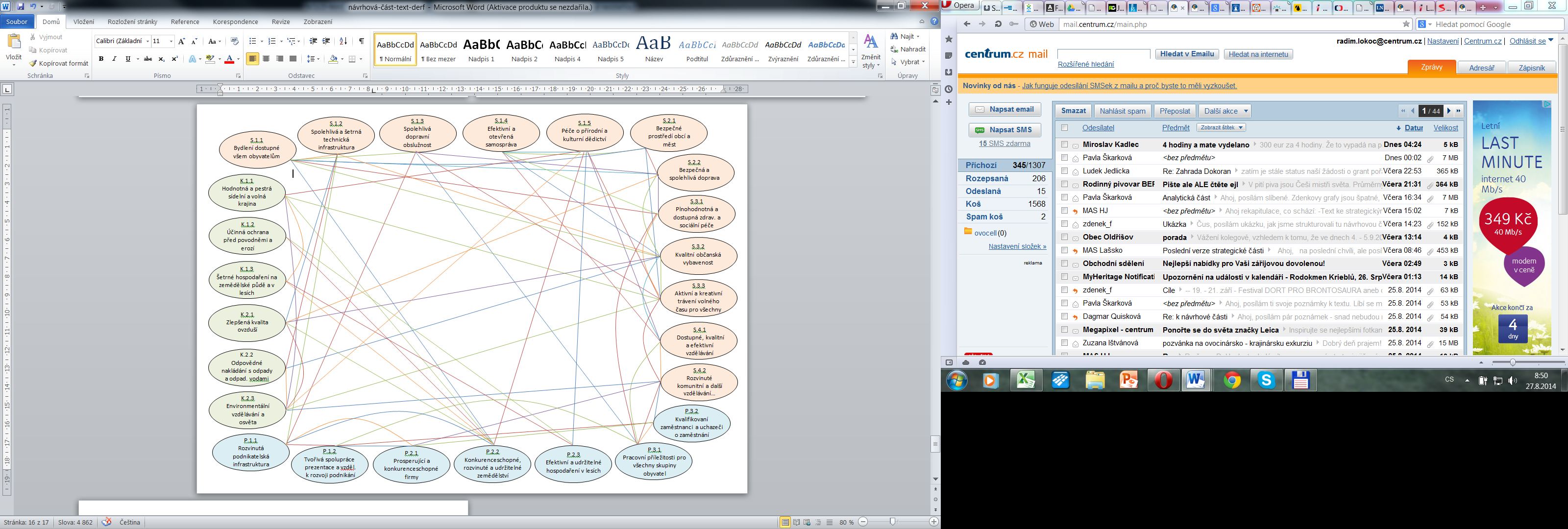 Vazba na strategické dokumentypopisAkční plánVazba na horizontální témataOkruhStrategický cílSpecifický cílKrajinaK.1 Stabilní a bohatá venkovská krajinaK.1.1 Hodnotná a pestrá sídelní a volná krajinaKrajinaK.1 Stabilní a bohatá venkovská krajinaK.1.2 Účinná ochrana před povodněmi a erozíKrajinaK.2 Zdravé a čisté prostředí pro životK.2.1 Zlepšená kvalita ovzdušíKrajinaK.2 Zdravé a čisté prostředí pro životK.2.2 Odpovědné nakládání s odpadyKrajinaK.2 Zdravé a čisté prostředí pro životK.2.3 Environmentální vzdělávání a osvětaSpolečnostS.1 Kvalitní podmínky pro život a práciS.1.1 Bydlení dostupné všem obyvatelůmSpolečnostS.1 Kvalitní podmínky pro život a práciS.1.2 Spolehlivá a šetrná technická infrastrukturaSpolečnostS.1 Kvalitní podmínky pro život a práciS.1.3 Efektivní a otevřená samosprávaSpolečnostS.1 Kvalitní podmínky pro život a práciS.1.4 Kvalitní občanská vybavenostSpolečnostS.1 Kvalitní podmínky pro život a práciS.1.5 Péče o kulturní dědictvíSpolečnostS.2 Příznivé a bezpečné místo k životuS.2.1 Bezpečné prostředí obcí a měst SpolečnostS.2 Příznivé a bezpečné místo k životuS.2.2 Bezpečná a spolehlivá dopravaSpolečnostS.3 Zdravý a aktivní životS.3.1 Plnohodnotná a dostupná zdravotní a sociální péče SpolečnostS.3 Zdravý a aktivní životS.3.2 Aktivní a kreativní trávení volného času pro všechnySpolečnostS.4 Vzdělaná a odpovědná společnostS.4.1 Dostupné, kvalitní a efektivní vzděláváníSpolečnostS.4 Vzdělaná a odpovědná společnostS.4.2 Rozvinuté komunitní a další vzdělávání pro bohatý a zodpovědný životPráceP.1 Rozvinuté a tvořivé podnikatelské prostředíP.1.1 Rozvinutá podnikatelská infrastruktura PráceP.1 Rozvinuté a tvořivé podnikatelské prostředíP.1.2 Tvořivá spolupráce, prezentace k rozvoji podnikáníPráceP.1 Rozvinuté a tvořivé podnikatelské prostředíP.3.1 Pracovní příležitosti pro všechny skupiny obyvatelPráceP.2 Konkurenceschopná regionální ekonomikaP.2.1 Prosperující a konkurenceschopné firmyPráceP.2 Konkurenceschopná regionální ekonomikaP.2.2 Konkurenceschopné, rozvinuté a udržitelné zemědělstvíPráceP.2 Konkurenceschopná regionální ekonomikaP.2.3 Efektivní a udržitelné hospodaření v lesíchNázevMJPlánovaná hodnotaKoeficient ekologické stability krajinykoeficient Stejná nebo zvýšená hodnota oproti výchozímu stavu – 0,4	NázevMJPlánovaná hodnotaPůvodCelkový počet zakládaných a regenerovaných krajinných prvků/prvků ÚSESpočetOPŽPPočet realizovaných opatření dle KPÚpočetOPŽPPlocha odstraněných invazních druhů rostlinhaPočet realizovaných opatření na zemědělské půděpočetOPŽP, PRVPočet realizovaných opatření v lesíchpočetOPŽP, PRVNázevMJPlánovaná hodnotaPůvodPočet zrealizovaných protipovodňových nebo protierozních opatření v krajině početOPŽPPočet zrealizovaných přírodě blízkých protipovodňových nebo protierozních opatření na tocích početOPŽPNázevMJPlánovaná hodnotaImisní koncentrace polétavého prachu PM10ug/m3PoklesDélka nově vbudovaných kanalizačních sítímNárůstPodíl obyvatel napojených na čistírnu odpadních vod%Nárůst (ke 100 %)Množství komunálního odpadu ukládaného na skládkácht/rokPoklesNázevMJPlánovaná hodnotaPůvodPočet projektů zaměřených na zvýšení kvality ovzdušípočetOPŽPNově instalovaný výkon OZEMW/rokrůstOPŽPPočet domácností se sníženou spotřebou energiepočetIROPCelková dosažená úspora energieGJ/rokRůst úsporNázevMJPlánovaná hodnotaPočet ekvivalentních obyvatel nově napojených na vyhovující ČOVPočetOPŽPPočet zlikvidovaných černých skládekPočetOPŽPPočet projektů zaměřených na odstraňování starých ekologických zátěžíPočetOPŽPPodíl komunálního odpadutpoklesNázevMJPlánovaná hodnotaPočet realizovaných akcí/aktivit na podporu environmentálního vzdělávání, výchovy a osvětyPočetOP CZ/PLPočet partnerů zapojených do společných aktivitPočet???NázevMJPlánovaná hodnotaMigrační saldoNázevMJPlánovaná hodnotaPůvodPočet domácností s lepší klasifikací spotřeby energiePočetIROPPočet nových a zrekonstruovaných zařízení v oblasti sociální integrace a počet zařízení nově s účelem v oblasti sociální integracePočetIROPPočet podpořených bytů pro sociální bydleníPočetIROPPočet nových územních plánů, regulačních plánů a územních studiíPočet dokumentůIROPNázevMJPlánovaná hodnotaPůvodPočet projektů k zajištění dodávky pitné vody a ke zlepšení nakládání s odpadními vodami PočetPočet realizovaných projektů veřejného osvětlení a místního rozhlasuPočetvlastníNázevMJPlánovaná hodnotaPůvodPočet pořízených informačních systémůPočet ISIROPPočet partnerů zapojených do společných aktivitpočetOPPSPočet vzdělávacích akcí pro zaměstnance samosprávyvlastníNázevMJPlánovaná hodnotaPůvodPočet nových a zrekonstruovaných zařízení občanské vybavenostiPočetNázevMJPlánovaná hodnotaPůvodPočet elementů kulturního/přírodního bohatství se zvýšenou atraktivitouPočetOPPSPočet revitalizovaných památkových objektůObjektyIROPPočet realizovaných společných mechanismů v oblasti přírodního a kulturního dědictvíPočetOPPSPočet projektů zaměřených na výstavbu nebo modernizaci dopravní infrastruktury, ostatní infrastruktury přeshraničního významu a zlepšení dostupnosti.PočetOPPZDélka nových a rekonstruovaných komunikací pro pěší dopravu celkemKmIROPDélka nově vybudovaných nebo rekonstruovaných cyklostezek a cyklotrasKmIROPNázevMJPlánovaná hodnotaNázevMJPlánovaná hodnotaPůvodPočet podpořených jednotek záchranných a bezpečnostních složek a složek krizového řízeníPočetOPPSPočet nových a modernizovaných objektů sloužících složkám IZS Počet objektůIROPPočet nové techniky a věcných prostředků složek IZSPočet objektůIROPNázevMJPlánovaná hodnotaPůvodCelková délka rekonstruovaných nebo modernizovaných silnickmIROPCelková délka nově postavených silnickmIROPDélka nových a rekonstruovaných komunikací pro pěší dopravu celkemkmIROPDélka nově vybudovaných nebo rekonstruovaných cyklostezek a cyklotraskmIROPPočet parkovacích míst pro jízdní kolaParkovací místaIROPPočet zrekonstruovaných a nových přestupních terminálů ve veřejné dopravěPočet terminálůIROPPočet zařízení a služeb pro řízení dopravyPočetIROPPočet nově pořízených vozidel pro veřejnou dopravuPočet vozidelIROPPočet projektů vedoucích ke zkvalitnění a zvýšení dostupnosti a bezpečnosti hromadné dopravyPočetVlastníNázevMJPlánovaná hodnotaMigrační saldoNázevMJPlánovaná hodnotaPůvodPočet zřízených nebo opravených zázemí pro zdravotní péčivlastníPočet podpořených zázemí pro služby a sociální práciZázemíIROPPočet nových a zrekonstruovaných zařízení v oblasti sociální integrace a počet zařízení nově s účelem v oblasti sociální integracePočetIROPPočet podpořených bytů pro sociální bydleníBytové jednotkyIROPPočet zařízení pro sociální integraci s novým nebo modernizovaným vybavenímPočetIROPPočet podpořených komunitních centerPočet podpořených komunitních centerIROPPočet zařízení pro sociální integraci s novým nebo modernizovaným vybavenímIROPOPZNázevMJPlánovaná hodnotaPůvodPočet nových aktivit neziskových organizacíVlastníPočet aktivit českopolské spolupráceVlastníNázevMJPlánovaná hodnotaVzdělanost (podíl lidí se VŠ a SŠ vzděláním s maturitou)Procento NázevMJPlánovaná hodnotaPůvodPočet organizací, ve kterých se zvýšila kvalita výchovy a vzdělávání a proinkluzivnostorganizaceOP VVVPočet pracovníků ve vzdělávání, kteří v praxi uplatňují nově získané poznatky a dovednostipracovníci ve vzděláváníOP VVVPočet dětí a žáků s potřebou podpůrných opatření v podpořených organizacíchDěti a žáciOP VVVPočet podpořených spolupracíSpolupráceOP VVVPočet podpořených produktůProduktyOP VVVNázevMJPlánovaná hodnotaPůvodPočet aktivit zaměřených na spolupráci v oblasti výzkumu a vývoje, inovací, podnikání nebo trhu prácePočetOPPSPočet nově pořízeného vybavení pro zvýšení kvality vzdělávánípočetIROPÚčastníci, kteří získali kvalifikaci po ukončení své účasti Účastníci zaměstnaní po ukončení své účasti, včetně OSVČ Počet účastníků vzdělávánípočetNázevMJPlánovaná hodnotaPpočet podnikatelských subjektů majících zaměstnanceNázevMJPlánovaná hodnotaPůvodInvestičně připravené podnikatelské plochy a objektytis. m2OPPIPlocha nově vystavěných nájemních objektů pro podnikatelské účelym2OPPIPlocha regenerovaného a revitalizovaného území pro podnikatelské účelym2OPPIPočet revitalizovaných brownfieldsPočetvlastníNázevMJPlánovaná hodnotaPočet projektů zaměřených na pracovní setkávání, inovace, kreativitu a rozvoj podnikáníPočetPočet projektů spolupráce mezi podnikateli navzájem a dalšími subjekty v regionu. PočetPočet zemědělských podniků zapojených do spolupráce krátkých dodavatelských řetězců / místních trhůPočetPočet zavedených regionálních značení na podporu místních výrobků a služebPočetPRVNázevMJPlánovaná hodnotaPočet podpořených subjektůPočetIROPPočet podniků pobírajících podporuPodnikyIROPPočet projektů zaměřených na zvyšování dovedností a kvalifikacíPočetOPPS, OPPIK?, OPZ?NázevMJPlánovaná hodnotapodíl nezaměstnanýchpočet podnikatelských subjektů majících zaměstnanceNázevMJPlánovaná hodnotaPůvodPočet firem, které získaly podporu v rámci projektů nákupu nových technologiíPočetPočet projektů na podporu MSPPočetNázevMJPlánovaná hodnotaPůvodPočet podniků podpořených v rámci investic do zpracování a uvádění na trh zemědělských produktů (bez vícenásobného započítání)početPRVPočet příjemců (podniků), kteří obdrželi podporu na investice do nezemědělských aktivitpočetPRVPočet zemědělských podniků, které nově zpracovávají vlastní produktypočetPRV Počet vytvořených pracovních míst (investice do nezemědělské činnosti)početPRVPočet zemědělských podniků s podpořeným podnikatelským plánem pro mladé zemědělcepočetPRVPočet projektů (podpora agroturistiky)početPRVNázevMJPlánovaná hodnotaDokumenty evropského významu Dokumenty evropského významu Dokumenty evropského významu Dokumenty evropského významu Název dokumentuHlavní cíle RokVlastník dokumentu Obnovená strategie EU pro udržitelný rozvoj Ochrana životního prostředí, Sociální spravedlnost a soudržnost; Hospodářská prosperita; Plnění našich mezinárodních povinností2006Evropská unieEvropa 2020Inteligentní růst, Inovace v unii; Mládež v pohybu; Digitální program pro Evropu; Udržitelný růst; Evropa méně náročná na zdroje; Průmyslová politika pro věk globalizace; Růst podporující začlenění; Program pro nové dovednosti a pracovní místa; Evropská platforma pro boj proti chudobě 2010Evropská unieÚzemní agenda EU 2020Větší vliv globalizace – strukturální změny po globální hospodářské krizi; Výzvy integrace EU a rostoucí vzájemná provázanost regionů; Demografické a sociální výzvy lišící se podle územních celků a vyloučení zranitelných skupin; Změna klimatu a environmentální rizika – geograficky odlišné dopady; Energetické výzvy zaujímají přední místo a ohrožují konkurenceschopnost regionů; Ztráta biologické rozmanitosti; ohrožené přírodní, krajinné a kulturní dědictví; Územní priority rozvoje Evropské unie: Podpora polycentrického a vyváženého územního rozvoje; Podpora integrovaného rozvoje ve městech a venkovských a specifických oblastech; Podpora integrovaného rozvoje ve městech a venkovských a specifických oblastech; Územní integrace v přeshraničních a nadnárodních funkčních regionech; Zajištění globální konkurenceschopnosti regionů na základě silné místní ekonomiky; Zlepšení územního propojení pro jednotlivce, komunity a podniky; Správa a propojení ekologických, krajinných a kulturních hodnot regionů 2011Evropská unieDokumenty celostátního významu Dokumenty celostátního významu Dokumenty celostátního významu Dokumenty celostátního významu Název dokumentu Hlavní cíleRok Vlastník dokumentuAktualizace Státní kulturní politiky na léta 2013 – 2014 s výhledem na roky 2015 - 2020Je v souladu s cíli SCLLD MAS Opavsko Ministerstvo kultury Dlouhodobý záměr vzdělávání a rozvoje vzdělávací soustavy ČR 2011 - 2015Dlouhodobý záměr vzdělávání a rozvoje vzdělávací soustavy České republiky 2011 navazuje a dále rozpracovává dokumenty formulující základní strategické cíle školství jako Programové prohlášení vlády v oblasti regionálního školství a Národní program reforem. Základním principem a určujícím motivem Dlouhodobého záměru ČR 2011 pro následující období je zvýšit kvalitu a efektivitu ve vzdělávání a tím také konkurenceschopnost ČR v mezinárodním srovnání.2011MŠMTDohoda o partnerství pro programové období 2014 - 2020Dohoda o partnerství je dokument vypracovaný členským státem Evropské unie, který stanoví cíle a priority pro efektivní využívání Evropských strukturálních a investičních fondů (ESIF) za účelem naplňování strategie Evropa 2020 na základě vydefinovaných národních priorit. ESIF zahrnují Evropský fond pro regionální rozvoj (EFRR), Evropský sociální fond (ESF), Fond soudržnosti (FS), Evropský zemědělský fond pro rozvoj venkova (EZFRV) a Evropský námořní a rybářský fond (ENRF). Dohoda zastřešuje operační programy (OP) cíle Investice pro růst a zaměstnanost a cíle Evropská územní spolupráce spadající pod politiku soudržnosti EU a programy spadající pod II. pilíř Společné zemědělské politiky a Společné rybářské politiky. 2014Ministerstvo pro místní rozvoj Dopravní politika ČR pro období 2014 – 2020 s výhledem do roku 2050Dopravní politika je vrcholový strategický dokument Vlády ČR pro sektor doprava. Dokument identifikuje hlavní problémy sektoru a navrhuje opatření na jejich řešení. Základní témata, kterými se Dopravní politika v rámci dosažení svých cílů především zabývá, jsou: harmonizace podmínek na přepravním trhu, modernizace, rozvoj a oživení železniční a vodní dopravy, zlepšení kvality silniční dopravy, omezení vlivů dopravy na životní prostředí a veřejné zdraví, provozní a technická interoperabilita evropského železničního systému, rozvoj transevropské dopravní sítě, zvýšení bezpečnosti dopravy, výkonové zpoplatnění dopravy, práva a povinnosti uživatelů dopravních služeb, podpora multimodálních přepravních systémů, rozvoj městské, příměstské a regionální hromadné dopravy v rámci IDS, zaměření výzkumu na bezpečnou, provozně spolehlivou a environmentálně šetrnou dopravu, využití nejmodernějších dostupných technologií a globálních navigačních družicových systémů (GNSS), snižování energetické náročnosti sektoru doprava a zejména její závislosti na uhlovodíkových palivech.2013Ministerstvo dopravy Koncepce bydlení České republiky do roku 2020 Koncepce formuluje cíle státu v oblasti bydlení: Dostupnost přiměřeného bydlení – zajištění přiměřené dostupnosti ve všech formách bydlení; Vytváření stabilního prostředí pro oblast bydlení – vytvoření stabilního prostředí v oblasti financí, legislativy a institucí pro všechny účastníky trhu s bydlením; trvalé zvyšování kvality bydlení – snižování investičního dluhu bydlení, včetně zvyšování kvality vnějšího prostředí rezidenčních oblastí 2011Ministerstvo pro místní rozvoj Koncepce památkové péče v ČR 2011 - 2016Kulturní památky; Památkově chráněná území; Ústřední seznam kulturních památek; Evidence movitých kulturních památek; Monitoring památkového fondu; Výzkum a vývoj; Integrovaný systém ochrany movitého kulturního dědictví; Archeologické dědictví; Ochrana kulturní krajiny; Řešení nepředvídatelných událostí; Kompenzace za omezení vlastnického práva; Odborné vzdělávání; Edukační aktivity;  Památky a cestovní ruch; Výkonné orgány památkové péče; Památková inspekce; Odborná organizace památkové péče; Účast dalších subjektů při nakládání s památkovým fondem -Ministerstvo kultury Koncepce podpory malých a středních podnikatelů 2014 - 2020Koncepce podpory malých a středních podnikatelů na období let 2014–2020 (Koncepce MSP 2014+) přijatá usnesením vlády ČR ze dne 12. prosince 2012 č. 923 představuje zásadní strategický dokument pro přípravu programovacího období kohezní politiky EU 2014–2020 v oblasti podnikání, a to zejména v rámci přípravy nového Operačního programu Podnikání a inovace pro konkurenceschopnost. Stejně tak je Koncepce MSP 2014+ důležitá i pro přípravu národních programů na podporu malých a středních podnikatelů. Mimo to řeší i podmínky podnikání MSP obecně a klade si také za cíl motivovat podnikatele k využívání finančních prostředků pro rozvoj svého podnikání z unijních programů EU. 2012Ministerstvo průmyslu a obchodu Koncepce ochrany obyvatelstva do roku 2020 s výhledem do roku 2030Koncepce v širším pohledu stanoví další postup rozvoje významných oblastí ochrany obyvatelstva, jako je výchova a vzdělávání, síly, věcné zdroje, úkoly ochrany obyvatelstva, krizové řízení, věda a výzkum. Taktéž obsahuje základní úkoly pro realizaci stanovených priorit ochrany obyvatelstva na celé období její platnosti, včetně výhledu do roku 2030. 2013Ministerstvo vnitraKoncepce podpory transformace pobytových sociálních služeb 2007 - 2013Zvýšit informovanost o procesu transformace institucionální péče pro osoby se zdravotním postižením a seniory; Vytvořit systém vertikální a horizontální spolupráce mezi všemi dotčenými subjekty (relevantními aktéry) procesu transformace institucionální péče (jedná se zejména o následující subjekty: státní správa a samospráva, poskytovatelé sociálních služeb…); Podpora poskytovatelů sociálních služeb, jejich zaměstnanců a dalších subjektů při transformaci institucionální péče zejména směrem k poskytování sociálních služeb v souladu s individuálními potřebami uživatelů služeb prostřednictvím dotačních programů; Podporovat proces zkvalitňování životních podmínek uživatelů stávajících ústavních zařízení sociální péče; Podpora naplňování lidských práv uživatelů pobytových sociálních služeb a jejich práva na plnohodnotný život srovnatelný s vrstevníky, žijícími v přirozeném prostředí -Ministerstvo práce a sociálních věcí Koncepce řešení problematiky ochrany před povodněmi v ČR s využitím technických a přírodě blízkých opatření Cílem Koncepce řešení problematiky ochrany před povodněmi v ČR s využitím technických a přírodě blízkých opatření je s ohledem na udržitelný rozvoj společnosti a zájmy ochrany přírody a krajiny vyhodnotit a zvládat povodňová rizika v souladu se směrnicí 2007/60/ES a v souladu s cíli směrnice 2000/ES na základě: - zhodnocení současného legislativního prostředí,- zhodnocení stavu realizace současných programů,- cílů a opatření stanovených v rámci procesů plánování v oblasti vod pro období 2010 - 2015 a pro dlouhodobý výhled ve smyslu zajištění systémového přístupu a- potřeb finančních zdrojů po roce 20132010Ministerstvo zemědělství Koncepce státní politiky pro oblast dětí a mládeže 2007 - 2013Základními principem dokumentu je vnímání státní politiky jako zodpovědnost státu za vytváření podmínek pro rozvoj mladé generace a za plnění úkolů, které státu v této věci přísluší nebo k jejichž plnění se v rámci celé řady mezinárodních úmluv přihlásil, tak zodpovědnost rodiny a přiměřeně věku i zodpovědnost jednotlivce za sebe sama. Hlavními cíli nové Koncepce státní politiky pro oblast dětí a mládeže je vytváření vhodných podmínek zejména pro: naplňování funkce rodiny, osobnostní rozvoj mladých lidí a jejich uplatnění ve společnosti, výchovu k aktivnímu občanství včetně participace, podporu zdravého životního stylu, ochranu před negativními jevy a jejich následky 2007Ministerstvo školství, mládeže a tělovýchovy Koncepce požární prevence ČR 2012 – 2016Zavést specialisty pro specifické obory požární prevence, kteří budou odbornými poradci a lektory pro HZS ČR; Zavést systém pro posuzování projektů zpracovaných požárním inženýrstvím; Vypracovat systém určování subjektů ke kontrole dle rizikovosti; Připravit efektivní systém odborné přípravy pro výkon specializovaných činností a jeho realizace; Definovat jednotný celorepublikový systém řízení a vyhodnocování PVČ 2011Ministerstvo vnitra Koncepce státní politiky cestovního ruchu v ČR 2014-2020 Koncepce představuje základní strategický střednědobý dokument v oblasti cestovního ruchu pro období 2014 – 2020. Jejím hlavním cílem je zvyšovat konkurenceschopnost celého odvětví cestovního ruchu na národní i regionální úrovni, udržení jeho ekonomické výkonnosti i jeho pozitivních dopadů na socio-kulturní a environmentální rozvoj České republiky.2013Ministerstvo pro místní rozvoj Národní akční plán ČR pro energii z obnovitelných zdrojů 2010  - 2020Tato směrnice zavazuje ČR splnit dva základní indikativní cíle do roku 2020. Jedná se o závazný cíl podílu energie z OZE na hrubé konečné spotřebě energie v ČR ve výši 13 % v roce 2020, jehož součástí je závazný cíl podílu energie z OZE ve všech druzích dopravy na hrubé konečné spotřebě energie v dopravě v ČR ve výši 10 % v roce 2020.
Národní akční plán České republiky pro energii z obnovitelných zdrojů navrhuje, předpokládá v roce 2020 dosažení 14 % podílu energie z obnovitelných zdrojů na hrubé konečné spotřebě energie a 10,8 % podílu energie z obnovitelných zdrojů na hrubé konečné spotřebě v dopravě.2010Ministerstvo průmyslu a obchodu Národní akční plán podporující pozitivní stárnutí 2013 - 2017Zajištění a ochrana lidských práv starších osob; Celoživotní učení; Zaměstnávání starších pracovníků a seniorů ve vazbě na systém důchodového pojištění; Dobrovolnictví a mezigenerační spolupráce; kvalitní prostředí pro život seniorů; zdravé stárnutí; Péče o nejkřehčí seniory s omezenou soběstačností -Ministerstvo práce a sociálních věcí Národní inovační strategie ČR 2012 - 2020Hlavním cílem NIS je posílení významu inovací a využívání špičkových technologií jako zdroje konkurenceschopnosti ČR a zvyšování jejich přínosů pro dlouhodobý hospodářský růst, pro tvorbu perspektivních pracovních míst a pro rozvoj kvality života na území ČR. Základní podmínkou pro efektivní fungování celého inovačního systému je excelentní výzkum, kvalitní vzdělávací systém a lidské zdroje a rovněž posun firem na trzích a v hodnotových řetězcích směrem k inovačním lídrům, a to prostřednictvím inovací technických i netechnických. NIS je proto rozdělena do čtyř hlavních částí zabývajících se excelentním výzkumem, spoluprací mezi podnikovým a akademickým sektorem při transferu znalostí, podporou inovačního podnikání a lidmi jako nositeli nových nápadů a iniciátory změn. 2011Ministerstvo průmyslu a obchodu Národní koncepce podpory rodin s dětmi Národní koncepce podpory rodin s dětmi je zaměřena z hlediska potřeb rodin s dětmi na klíčové oblasti jejich podpory (vytváření vhodných socioekonomických podmínek pro fungování rodin zaměřující se na finanční zajištění rodiny, slučitelnost práce a rodiny a služby péče o děti; podporu zkvalitňování rodinných vztahů a posilování rodičovských kompetencí; podporu rodin se specifickými potřebami a podporu zapojení krajů a obcí do rodinné politiky. Cílovou skupinou jsou rodiny s nezaopatřenými dětmi, neboť jejich vznik a fungování vyžaduje největší podporu ze strany státu. 2008Ministerstvo práce a sociálních věcí Národní strategický plán rozvoje venkova 2007 - 2013Zlepšení konkurenceschopnosti zemědělství a lesnictví; Modernizace inovace a kvalita; Vytvořit silné zemědělsko-potravinářské odvětví,modernizovat zemědělské podniky, zavádět inovace a zvýšit kvalitu produktů; Přenos znalostí; Vytvořit dynamické zemědělsko-potravinářské prostředí; rozšířit vzdělávání a poradenství a snížit věkový průměr pracovníků v zemědělství.2010Ministerstvo zemědělstvíNárodní strategie bezpečnosti silničního provozu 2011 – 2020Národní strategie BESIP na období 2011-2020 je koncipována jako samostatný materiál Ministerstva dopravy, který vytyčuje cíle, základní principy i návrhy konkrétních opatření směřující k zásadnímu snížení nehodovosti na silnicích v České republice. Současně vytváří podmínky pro zapojení dalších resortů i všech ostatních subjektů, které mohou svou činností BESIP ovlivnit. Vychází z Dopravní politiky České republiky pro léta 2005-2013, která zakotvuje zlepšování vnitřní a vnější bezpečnosti dopravy za jeden z pěti specifických cílů české dopravní politiky. 2011Ministerstvo dopravy Národní strategie rozvoje cyklistické dopravy Základním cílem cyklostrategie je podpora výstavby kvalitní a bezpečné cyklistické infrastruktury. K dosažení tohoto cíle vede mnoho cest, které jsou v dokumentu uvedeny ve struktuře priorita - cíl - dílčí opatření. Hlavními priority cyklostrategie jsou: - Rozvoj cyklistiky jako rovnocenného prostředku dopravní obsluhy území; - Rozvoj cyklistiky pro posílení cestovního ruchu; - Rozvoj cyklistiky pro posílení ochrany životního prostředí a zdraví; - Zajištění koordinace s dalšími resorty a subjekty. 2004Ministerstvo dopravyNEHAP ČR – Národní akční plán zdraví a životního prostředí "NEHAP" ČR má významnou roli v prosazování opatření na ochranu životního prostředí a zdraví. Na jeho základě byla přijata či novelizována řada legislativních opatření, podporován výzkum, rozvíjeny monitorovací systémy, zavedeny ekonomické a institucionální nástroje apod. NEHAP se v některých ohledech váže k dokumentu ZDRAVÍ 21, v části environmentálních determinant zdraví.2007Ministerstvo zdravotnictví Plán odpadového hospodářství ČR pro období 2015 - 2024Plán odpadového hospodářství ČR je nástroj pro řízení odpadového hospodářství ČR a pro realizaci dlouhodobé strategie odpadového hospodářství ČR. Mezi strategické cíle, kterých má být dosaženo prostřednictvím POH patří: Předcházení vzniku odpadů a snižování měrné produkce odpadů; Minimalizace nepříznivých účinků vzniku odpadů a nakládání s nimi na lidské zdraví a životní prostředí; Udržitelný rozvoj společnosti a přiblížení se k evropské „recyklační společnosti“; Maximální využívání odpadů jako náhrady primárních zdrojů a přechod na oběhové hospodářství 2014Ministerstvo životního prostředí Politika územního rozvoje ČR Politika územního rozvoje CR je celostátní nástroj územního plánování, který slouží zejména pro koordinaci územního rozvoje na celostátní úrovni a pro koordinaci územně plánovací činnosti krajů a současně jako zdroj důležitých argumentů při prosazování zájmů ČR v rámci územního rozvoje Evropské unie. Dokument Politika územního rozvoje ČR (PÚR ČR) určuje požadavky na konkretizaci úkolů územního plánování v republikových, mezinárodních, nadregionálních a přeshraničních souvislostech, určuje strategii a základní podmínky pro naplňování těchto úkolů a stanovuje republikové priority územního plánování pro zajištění udržitelného rozvoje území. V Politice územního rozvoje se rovněž vymezují oblasti se zvýšenými požadavky na změny v území, které svým významem přesahují území jednoho kraje, a dále stejně významné oblasti se specifickými hodnotami a se specifickými problémy a koridory a plochy dopravní a technické infrastruktury. Pro vymezené oblasti, koridory a plochy se stanovují kritéria a podmínky pro rozhodování o možnostech změn v jejich využití. 2009Ministerstvo pro místní rozvoj Priority rozvoje sociálních služeb pro období 2009 - 2012„Priority rozvoje sociálních služeb pro období 2009 - 2012“ jsou rámcovým dokumentem, který pojímá sociální služby komplexně a jehož účelem je vymezit hlavní trendy a oblasti, na něž by měla být upřena pozornost. Hlavní oblasti, o niž materiál pojednává, jsou: podpora rozvoje služeb sociální prevence, transformace služeb sociální péče, vzdělávání a profesní rozvoj, plánování sociálních služeb, reflexe krajských střednědobých plánů rozvoje sociálních služeb, sociální služby a evropská sociální politika, cílové skupiny s potřebou multidisciplinárního přístupu, ekonomická udržitelnost a rozvoj sociálních služeb.2009Ministerstvo práce a sociálních věcí Státní energetická koncepce ČR 2010 - 2030Státní energetickou koncepcí formuluje vláda České republiky politický, legislativní a administrativní rámec ke spolehlivému, cenově dostupnému a dlouhodobě udržitelnému zásobování energií. Státní energetická koncepce je ve smyslu zákona strategickým dokumentem vyjadřujícím cíle státu v energetickém hospodářství v souladu s potřebami hospodářského a společenského rozvoje, včetně ochrany životního prostředí, sloužícím i pro vypracování územních energetických koncepcí. Hlavním posláním Státní energetické koncepce je zajistit spolehlivou, bezpečnou a k životnímu prostředí šetrnou dodávku energie pro potřeby obyvatelstva a ekonomiky ČR, a to za konkurenceschopné a přijatelné ceny za standardních podmínek. Současně musí zabezpečit nepřerušené dodávky energie v krizových situacích v rozsahu nezbytném pro fungování nejdůležitějších složek infrastruktury státu a přežití obyvatelstva. Takto vymezená dlouhodobá vize energetiky ČR je shrnuta v trojici vrcholových strategických cílů energetiky ČR, těmi jsou bezpečnost — konkurenceschopnost — udržitelnost -Ministerstvo průmyslu a obchodu Státní politika životního prostředí 2012 - 2020Státní politika životního prostředí České republiky 2012 - 2020 vymezuje plán na realizaci efektivní ochrany životního prostředí v České republice do roku 2020. Hlavním cílemje zajistit zdravé a kvalitní životní prostředí pro občany žijící v České republice, výrazně přispět k efektivnímu využívání veškerých zdrojů a minimalizovat negativní dopady lidské činnosti na životní prostředí, včetně dopadů přesahujících hranice státu, a přispět tak ke zlepšování kvality života v Evropě i celosvětově. SPŽP je zaměřena na oblast ochrany a udržitelného využívání zdrojů, ochrany klimatu a zlepšení kvality ovzduší, ochrany přírody a krajiny, bezpečného prostředí. 2013Ministerstvo životního prostředí Státní program ochrany přírody a krajiny ČR 2009 - 2020Udržet a zvyšovat ekologickou stabilitu krajiny – s mozaikou vzájemně propojených biologicky funkčních prvků a částí, schopných odolávat vnějším negativním vlivům včetně změn klimatu; Udržet a zvyšovat přírodní a estetické hodnoty krajiny; Zajistit udržitelné využívání krajiny jako celku především omezením zástavby krajiny, zachováním její prostupnosti a omezením další fragmentace s předností využití ploch v sídelních útvarech, případně ve vazbě na ně; Obnovit přirozené hydro-ekologické funkce krajiny a posílit schopnosti krajiny odolávat a přizpůsobovat se očekávaným klimatickým změnám; Zabezpečení ochrany půdy jako nezastupitelného a neobnovitelného přírodního zdroje, s uplatněním principů udržitelného rozvoje a s ohledem na ostatní složky životního prostředí; Zajištění vyšší kvality života v sídlech zapojením přírodních nebo přírodě blízkých prvků do struktury sídel2009Ministerstvo životního prostředí Strategický rámec udržitelného rozvoje ČRZlepšování podmínek pro zdravý život; Zlepšování životního stylu a zdravotního stavu populace; Přizpůsobit politiky a služby demografickému vývoji a podpořit mezigenerační a rodinnou soudružnost; Podpora dynamiky národní ekonomiky a posilování konkurenceschopnosti (průmyslu a podnikání, zemědělství, služeb); Zajištění energetické bezpečnosti státu a zvyšování energetické a surovinové efektivity hospodářství; rozvoj lidských zdrojů, podpora vzdělávání, výzkumu a vývoje; upevňování územní soudružnosti; zvyšování kvality života obyvatel území; účinněji prosazovat strategické a územní plánování; odpovědné hospodaření v zemědělství a lesnictví; posilování sociální stability a soudružnosti 2013Ministerstvo pro místní rozvoj Strategie celoživotního učení ČR 2007 - 2015Snižovat nerovnosti v přístupu ke vzdělání; Rozvíjet mimoškolní aktivity a zájmové činnosti žáků; Podporovat otevřenost a prostupnost mezi vzdělávacími programy středoškolského studia i mezi programy středoškolského a terciárního studia a jejich propojení na další vzdělávání; Usnadnit přechod a uplatnění absolventů v praxi; Stimulovat jednotlivce i zaměstnavatele k rozšíření účasti na dalším vzdělávání a ke zvýšení investic do dalšího vzdělávání, provázat systémovou a programovou složku finanční podpory dalšího vzdělávání -Ministerstvo školství Strategie ochrany biologické rozmanitosti ČR Strategie je svého druhu první materiál, který zaštituje komplexní ochranu biodiverzity v ČR, a to také proto, že pokrývá jak „strategická témata“ ochrany in situ, ex situ, invazních druhů, apod., tak také definuje problémové okruhy a cíle v „biodiverzitě v sektorových a složkových politikách“ (lesní ekosystémy, vodní a mokřadní, doprava, energetika, cestovní ruch, apod.).Jedním z hlavních cílů této Strategie, který je také ve schváleném usnesení vlády, je úkol uložený ministrům ostatních resortům, aby zohledňovali cíle Strategie v programových a odvětvových dokumentech, politikách, strategiích, koncepcích a příslušných právních předpisech.2005Ministerstvo životního prostředí Strategie podpory dopravní obsluhy území Globálním cílem strategie je vytvořit podmínky pro kvalitní a efektivní veřejnou dopravu jako nástroj zajišťování mobility osob v regionech, která je jedním z předpokladů udržitelného rozvoje. Ve strategii jsou uvedeny hlavní problémové okruhy veřejné dopravy v České republice. Jedná se především o problematiku rozdělení kompetencí veřejné správy v oblasti veřejné dopravy a zajišťování financování veřejné služby, smluvních vztahů a systému výběru dopravce, konkurenčního prostředí včetně možností přístupu na trh, systémové integrace veřejné dopravy a dopravního plánování, vozidlového parku a telematických systémů.Dokument obsahuje pět kapitol, kdy po úvodním zarámování problematiky následují dvě analytické kapitoly o současné situaci ve veřejné dopravě v České republice a přístupu k oblasti veřejné dopravy na úrovni Evropského společenství. Dále následuje kapitola, ve které jsou identifikovány cíle a specifické priority strategie. Závěrečná kapitola představuje shrnutí základních úkolů pro další období včetně návrhu příslušných právních norem, které budou upravovat jednotlivé právní instituty naplňující cíle strategie.2006Ministerstvo dopravyStrategie podpory využití potenciálu kulturního dědictví 2014+Hlavní priority dokumentu jsou: Základní péče o kulturní dědictví; Dostupnost kulturního dědictví a efektivní veřejná správa; Zabezpečení rozvoje kulturních a kreativních odvětví; Efektivita lidských zdrojů -Ministerstvo kulturyStrategie prevence kriminality 2012 - 2015Hlavními cíli předkládané Strategie je snížení výskytu kriminálního chování a rizikových faktorů; zvýšení bezpečí na veřejných místech; stabilní finanční podpora efektivních aktivit a projektů prevence kriminality a stabilizovaný a efektivní systém prevence kriminality, který je obvyklý v rozvinutých demokraciích.  2011Ministerstvo vnitra Strategie prevence rizikových projevů chování u dětí a mládeže 2009 - 2012Strategie prevence rizikových projevů chování u dětí a mládeže v působnosti resortu MŠMT vychází ze závěrů pravidelných jednání s krajskými školskými koordinátory prevence a metodiky prevence, z dlouhodobých cílů stanovených strategiemi nadresortních orgánů a ze zkušeností s naplňováním koncepcí prevence zneužívání návykových látek a dalších rizikových projevů chování u dětí a mládeže na období 1998 – 2000, 2001 – 2004 a 2005-2008.2012Ministerstvo školství Strategie pro růst – české zemědělství a potravinářství v rámci Společné zemědělské politiky EU po roce 2013Zvýšení efektivnosti a konkurenceschopnosti zemědělských podniků; Rozvoj zemědělství při podstatném zlepšení jeho vztahů k přírodním zdrojům; Zajištění vyváženého ekonomického rozvoje a životaschopnosti zemědělských podniků; Rozvoj využití zemědělské produkce a odpadů jako obnovitelných zdrojů energie; Zlepšení vztahů zemědělství k venkovu; Snížení dopadů rizikovosti podnikání v zemědělství; Rozvoj a využití poznatků vědecko-technologického vývoje ve prospěch reálné konkurenceschopnosti; Ekologicky šetrný růst efektivnosti a produktivity potravinářství; Posilování významu potravinářství na domácím trhu a růst jeho exportní výkonnosti; Zachování strategických kapacit potravinářství; Zvýšení významu potravinářství v zaměstnanosti a rozvoji venkova 2012Ministerstvo zemědělstvíStrategie regionálního rozvoje 2014 - 2020Regionální konkurenceschopnost; Územní soudružnost; Environmentální udržitelnost; Veřejná správa a spolupráce2013Ministerstvo pro místní rozvoj Strategie sociálního začleňování 2014 - 2020Strategie popisuje prioritní témata ČR pro oblast sociálního začleňování osob v období do roku 2020 a pro čerpání z veřejných rozpočtů ČR i využívání Evropských strukturálních a investičních fondů Evropské unie (dále jen „EU“) v programovém období 2014-2020. Dále obsahuje přehled opatření mající vliv na sociální začleňování a boj s chudobou a přehled relevantních materiálů a zdrojů. Strategie vychází z „Dlouhodobé vize resortu práce a sociálních věcí pro oblast sociálního začleňování“ schválené ministrem práce a sociálních věcí v květnu 2012, zahrnuje však i oblasti překračující hranice resortu, které mají významný vliv na sociální začleňování osob.2014Ministerstvo práce a sociálních věcí Strategie vzdělávací politiky České republiky do roku 2020Tři základní priority dokumentu – snižovat nerovnosti ve vzdělávání, podporovat kvalitní výuku a učitele jako její klíčový předpoklad a odpovědně a efektivně řídit vzdělávací systém. 2014Ministerstvo školství Strategie vzdělávání pro udržitelný rozvoj ČR 2008 - 2015Účelem Strategie vzdělávání pro udržitelný rozvoj ČR je stanovení priorit a strategických opatření v oblasti vzdělávání pro udržitelný rozvoj pro období 2008 až 2015. 2008Ministerstvo školství Zásady státní lesnické politiky Zajistit zachování lesa a lesní půdy pro budoucí generace; Zvyšovat konkurenceschopnost lesního hospodářství; Zvyšovat biodiverzitu v lesních ekosystémech, jejich celistvost a ekologickou stabilitu; Posílit význam lesa a lesního hospodářství pro ekonomický rozvoj venkova; Posílit význam školství, výzkumu a inovací v lesním hospodářství 2012Ministerstvo zemědělství Zdraví 21 – dlouhodobý program zlepšování zdravotního stavu obyvatelstva ČR Pro členské státy Světové zdravotnické organizace je ZDRAVÍ 21 podnětem a návodem k vlastnímu řešení otázek péče o zdraví, k vlastním cestám, jak dosáhnout 21 cílů společného evropského programu k povznesení zdravotního stavu národů a regionu 2006Ministerstvo zdravotnictví Strategické dokumenty na úrovni kraje Strategické dokumenty na úrovni kraje Strategické dokumenty na úrovni kraje Strategické dokumenty na úrovni kraje Název dokumentu Hlavní cíle Rok Vlastník dokumentu Koncepce kvality sociálních služeb v MSK kraji (včetně transformace pobytových sociálních služebKoncepce identifikuje způsoby, jak se poskytovatelé sociálních služeb mohou připravit a být hybnou silou naplňování jejich záměrů v oblasti kvality sociálních služeb a procesu transformace. Koncepce se stává platným závazkem k trvalému zlepšování, které bude potvrzováno pravidelným veřejným hodnocením a ochotou vidět nedostatky a chápat je jako možnosti ke zkvalitňování sociálních služeb. 2008Krajský úřad Moravskoslezského kraje Koncepce prevence kriminality MSK kraje na období 2012 - 2016Vychází ze Strategie prevence kriminality ČR na léta 2012 – 2015, krajská koncepce určuje vize, cíle a cílové skupiny, identifikuje hlavní působící kriminogenní faktory a problémy, včetně stanovení dílčích aktivit k jejich řešení. Záměrem plánovaných opatření uvedených v tomto dokumentu je podporovat efektivní preventivní projekty, šířit příklady dobré praxe a zapojit do spolupráce co nejširší okruh partnerů. Hlavním cílem je vytvoření takových podmínek pro občany, které jim budou poskytovat dostatečnou ochranu, posílí jejich pocit bezpečí a povedou k celkovému zlepšení kvality života v MSK Kraji. Krajský úřad Moravskoslezského krajeStřednědobý plán rozvoje sociálních služeb na léta 2015 - 2020Plán je nástrojem k řízení sítě sociálních služeb v kraji, proto také obsahuje popis stanovování sítí s ohledem na reálné možnosti, pokud se jedná o udržitelnost, kvalitu, efektivitu a dostupnost sociálních služeb. Jednou z priorit pro následující období je udržení optimální sítě sociálních služeb a její dlouhodobě udržitelný rozvoj při zachování stávajících zdrojů. 2015Krajský úřad Moravskoslezského kraje Dlouhodobý záměr vzdělávání a rozvoje vzdělávací soustavy Moravskoslezského kraje 2012Záměr klade důraz na následující témata: Zvýšení kvality vzdělávání; Nové metody hodnocení škol; Optimalizace nabídky vzdělávání; Rozvoj odborného vzdělávání; Podpora pedagogických pracovníků 2012Krajský úřad Moravskoslezského krajeStrategie rozvoje Moravskoslezského kraje 2009 - 2020Strategie definuje pět globálních strategických cílů:Konkurenceschopná, inovačně založená ekonomika; Dobré vzdělání a vysoká zaměstnanost – příležitost pro všechny; Soudržná společnost – kvalitní zdravotnictví, cílené sociální služby a úspěšný boj proti chudobě; Kvalitní a kulturní prostředí, služby a infrastruktura pro život, práci a návštěvu; Efektivní správa věcí veřejných 2012Krajský úřad Moravskoslezského krajeRegionální inovační strategie Moravskoslezského kraje 2010 - 2020Podpora transferu a komercializace výsledků výzkumné a vývojové činnosti; Podpora realizace smluvního výzkumu pro soukromý sektor ve výzkumných organizacích MSK; Podpora zakládání a rozvoje SPIN – OFFS a inovativních START – UPS, Zvýšení intenzity využívání nástrojů ochrany duševního vlastnictví; Zvyšování využití rizikového kapitálu k financování inovativních podnikatelských záměrů; Zvýšení odborných kompetencí lidských zdrojů a znalostní ekonomice; Zvýšení odborné kvalifikace a dalších dovedností lidských zdrojů ve znalostních institucích; Zvýšení žádoucí mobility lidských zdrojů ve znalostních institucích; Podpora navázání mezinárodních kontaktů a účasti v mezinárodních iniciativách a projektech VaV; Zvyšování informovanosti malých a středních firem o trendech vývoje technologií a zahraničních trhů; Zajištění koordinace subjektů inovačního systému, implementace a propagace RIS2010Krajský úřad Moravskoslezského kraje Plán rozvoje vodovodů a kanalizací území Moravskoslezského kraje Plán rozvoje vodovodů a kanalizací navrhuje rozvoj zásobování pitnou vodou, odkanalizování a likvidaci odpadních vod spolu s časovým upřednostněním v jednotlivých lokalitách kraje s ohledem na vlastnické vztahy, možnosti financování a ekonomickou průchodnost navržených postupů.2004Krajský úřad Moravskoslezského krajeKrajský integrovaný program ke zlepšení kvality ovzduší Moravskoslezského kraje Cílem programu je zajištění zlepšení kvality ovzduší na celém území aglomerace Moravskoslezského kraje a přispět k dodržení závazků, které ČR přijala v oblasti omezování emisí znečišťujících látek do ovzduší. 2012Krajský úřad Moravskoslezského kraje Koncepce rozvoje zemědělství a venkova Moravskoslezského kraje Cílem koncepce je: Zabezpečení rozvoje zemědělských aktivit v oblastech s příhodnými podmínkami pro agrární produkci; Zabezpečení jiných podnikatelských aktivit navazujících na rozvoj zemědělství i dalších vhodných odvětví; Zachování tradičních hodnot v území, a to i v návaznosti na trvale udržitelný rozvoj krajiny; Posílení ekonomické a sociální stability venkovských sídelních celků.2008Krajský úřad Moravskoslezského krajePlán odpadového hospodářství Moravskoslezského kraje Cílem POH MSK je vytvoření vhodných podmínek jak pro předcházení a minimalizaci vzniku odpadů, tak i pro adekvátní způsob nakládání s odpady. Závazná část POH MSK je závazným podkladem pro zpracování plánů odpadového hospodářství obcí a pro rozhodovací a koncepční činnosti příslušných správních úřadů, včetně obcí v kraji v oblasti odpadového hospodářství.2004Krajský úřad Moravskoslezského krajeZásady územního rozvoje Moravskoslezského kraje Dokument stanovuje priority územního plánování pro dosažení vyváženého vztahu územních podmínek pro hospodářský rozvoj, sociální soudružnost obyvatel a příznivé životní prostředí kraje. 2010Krajský úřad Moravskoslezského krajeStrategické dokumenty na úrovni obce s rozšířenou působností Strategické dokumenty na úrovni obce s rozšířenou působností Strategické dokumenty na úrovni obce s rozšířenou působností Strategické dokumenty na úrovni obce s rozšířenou působností Strategie území správního obvodu ORP Opava (2015)Strategie území správního obvodu ORP Opava (2015)Strategie území správního obvodu ORP Opava (2015)Strategie území správního obvodu ORP Opava (2015)Strategie území správního obvodu ORP Ostrava (2015)Strategie území správního obvodu ORP Ostrava (2015)Strategie území správního obvodu ORP Ostrava (2015)Strategie území správního obvodu ORP Ostrava (2015)Strategie území správního obvodu ORP Vítkov (2015)Strategie území správního obvodu ORP Vítkov (2015)Strategie území správního obvodu ORP Vítkov (2015)Strategie území správního obvodu ORP Vítkov (2015)Strategie území správního obvodu ORP Kravaře (2015)Strategie území správního obvodu ORP Kravaře (2015)Strategie území správního obvodu ORP Kravaře (2015)Strategie území správního obvodu ORP Kravaře (2015)Územně analytické podklady ORP Opava (2014)Územně analytické podklady ORP Opava (2014)Územně analytické podklady ORP Opava (2014)Územně analytické podklady ORP Opava (2014)Územně analytické podklady ORP Ostrava (2014)Územně analytické podklady ORP Ostrava (2014)Územně analytické podklady ORP Ostrava (2014)Územně analytické podklady ORP Ostrava (2014)Územně analytické podklady ORP Kravaře (2014)Územně analytické podklady ORP Kravaře (2014)Územně analytické podklady ORP Kravaře (2014)Územně analytické podklady ORP Kravaře (2014)Územně analytické podklady ORP Vítkov (2014)Územně analytické podklady ORP Vítkov (2014)Územně analytické podklady ORP Vítkov (2014)Územně analytické podklady ORP Vítkov (2014)Strategické dokumenty na úrovni mikroregionů, měst a obcí Strategické dokumenty na úrovni mikroregionů, měst a obcí Strategické dokumenty na úrovni mikroregionů, měst a obcí Strategické dokumenty na úrovni mikroregionů, měst a obcí Strategický plán ekonomického a územního rozvoje Statutárního města Opavy 2007-2020Strategický plán ekonomického a územního rozvoje Statutárního města Opavy 2007-2020Strategický plán ekonomického a územního rozvoje Statutárního města Opavy 2007-2020Strategický plán ekonomického a územního rozvoje Statutárního města Opavy 2007-2020Program rozvoje územního obvodu města Vítkov Program rozvoje územního obvodu města Vítkov Program rozvoje územního obvodu města Vítkov Program rozvoje územního obvodu města Vítkov Integrovaná rozvojová strategie mikroregionu Matice Slezská Integrovaná rozvojová strategie mikroregionu Matice Slezská Integrovaná rozvojová strategie mikroregionu Matice Slezská Integrovaná rozvojová strategie mikroregionu Matice Slezská Rozvojová strategie Venkovského mikroregionu Moravice 2014 - 2020Rozvojová strategie Venkovského mikroregionu Moravice 2014 - 2020Rozvojová strategie Venkovského mikroregionu Moravice 2014 - 2020Rozvojová strategie Venkovského mikroregionu Moravice 2014 - 2020Strategie rozvoje Euroregionu Silesia 2014 - 2020Strategie rozvoje Euroregionu Silesia 2014 - 2020Strategie rozvoje Euroregionu Silesia 2014 - 2020Strategie rozvoje Euroregionu Silesia 2014 - 2020